
Creating Accessible Images, Video and Website LinksObjectives:Determine if Copyright and Accessibility complaintInsert Images, Video and Website Links into HTML editor within D2LCreate alt text or long descriptions for imagesGetting StartedOverview:The use of images, video and website links enhances the student’s learning experience.  It also allows the instructor to utilize a variety of sources to explain complex topics and to generate thought processes related to the topic of the course, module or assignment.Since images, video and website links may be created by the instructor or taken from other sources, we must first consider if the materials are copyright compliant and secondly, we consider if they are accessible. Useful Terms:Accessibility Checklist:  This document was created by Marquette’s Accessibility Committee and is designed to be the University standard for which all courses and course content are to be designed.Images: For this document, the word image may mean any of the following: pictures, graphs, diagrams, schematics, MS Word Smart Art, etc.  Consider an image as something that cannot be edited or modified without the use of photo editing software.Video: This may be obvious, but there are different sources and file types related to videos.  Therefore, this document is limited to videos that are found on YouTube (or similar websites) and those videos that are created by MU’s Technology Team.Website links: This includes links to materials on the Internet as well as links to Raynor’s e-library.Copyright: Marquette’s Copyright Policy is well documented and therefore, it is not reviewed in detail as part of this document.  However, the document discusses copyright as it applies to images, video and website links. There are a few resources that you may want to visit to refresh you understanding of copyrights, Marquette’s Copyright Statement of compliance, Marquette Copyright Training, General principles of Fair Use in Education policies, Know Your Copyrights and Can I Use it? map.HTML editor: HTML editors open when an instructor enters content for the News Page, Content, Discussion, Dropbox, Quizzes and Rubrics.Step 1 –Copyright compliant?Images from the InternetThere are two basic places to take images from the Internet.  You may use a search engine to locate copyright complaint images or you may take an image from a specific website.Website Image: If you are taking an image from a specific website, you are required to ask the owner for permission. Refer to Marquette’s Appropriate Use of Course Materials/Fair Use section regarding posting digital course content.Search Engine Image: The search engine’s filter helps you to determine if an image is free to use.  You will find that there are many images that have been created for educational purposes.Open Bing’s search engine.Click on Images.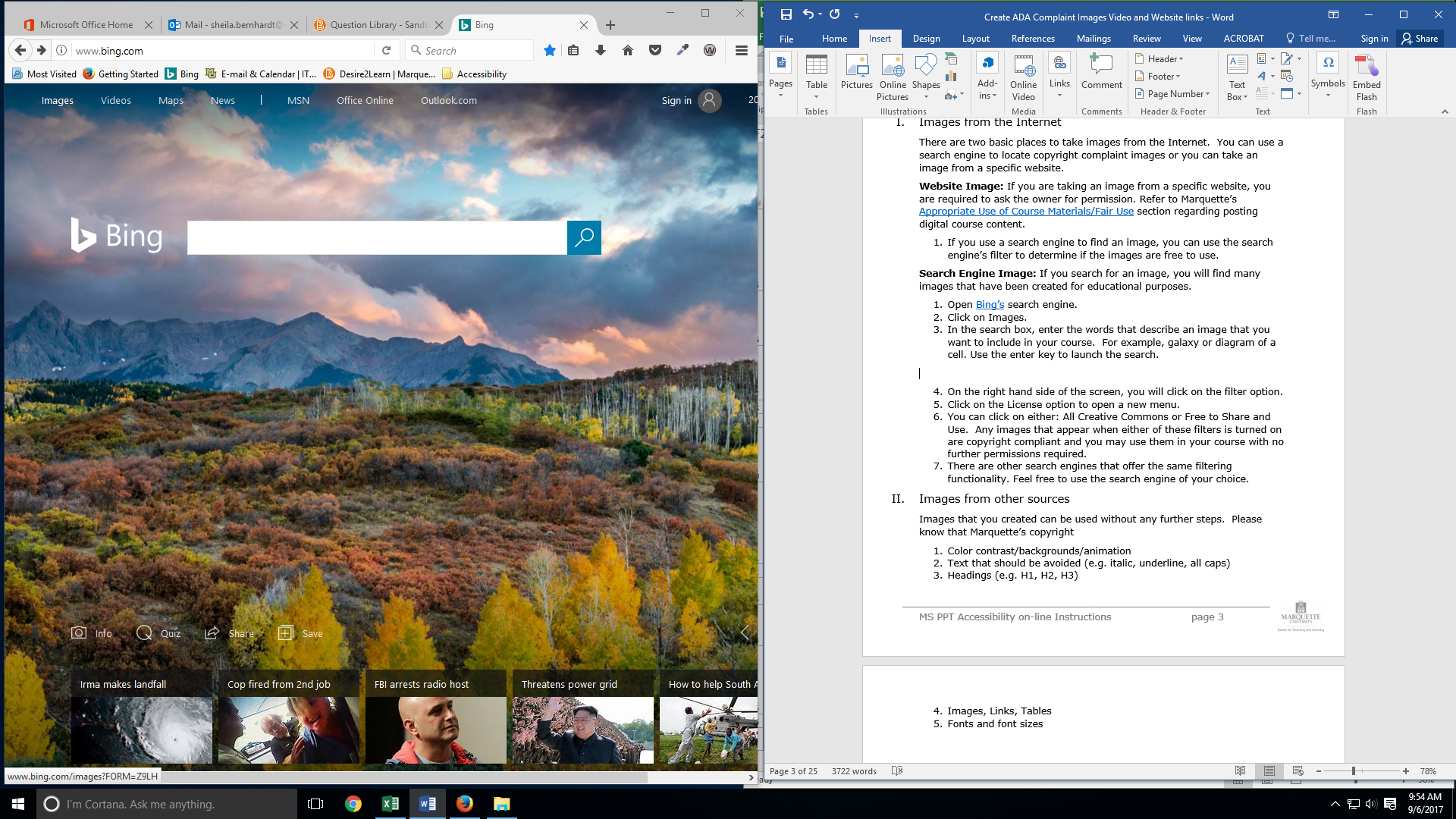 In the search box, enter the words that describe an image that you want to include in your course.  For example, galaxy or diagram of a cell. Use the enter key to launch the search.On the right hand side of the screen, click on the filter option.Click on the License option to open a new menu.You may click on either: All Creative Commons or Free to Share and Use.  Any images that appear when either of these filters are turned on are copyright compliant and you may use them in your course with no further permissions required.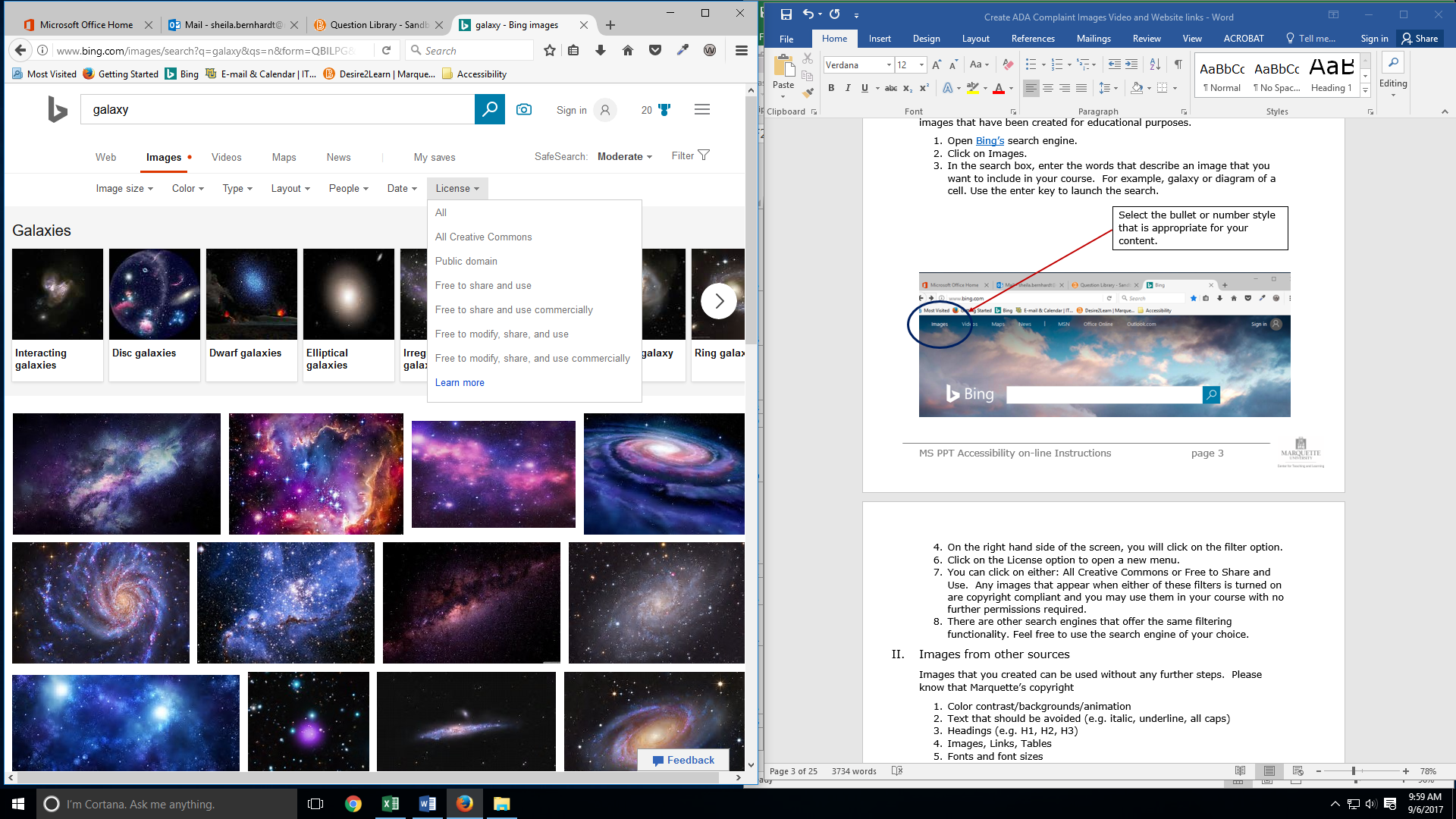 If you find an image that you want to use, double click on the image to open it in a new window.Right mouse click on the image and select Save Image as.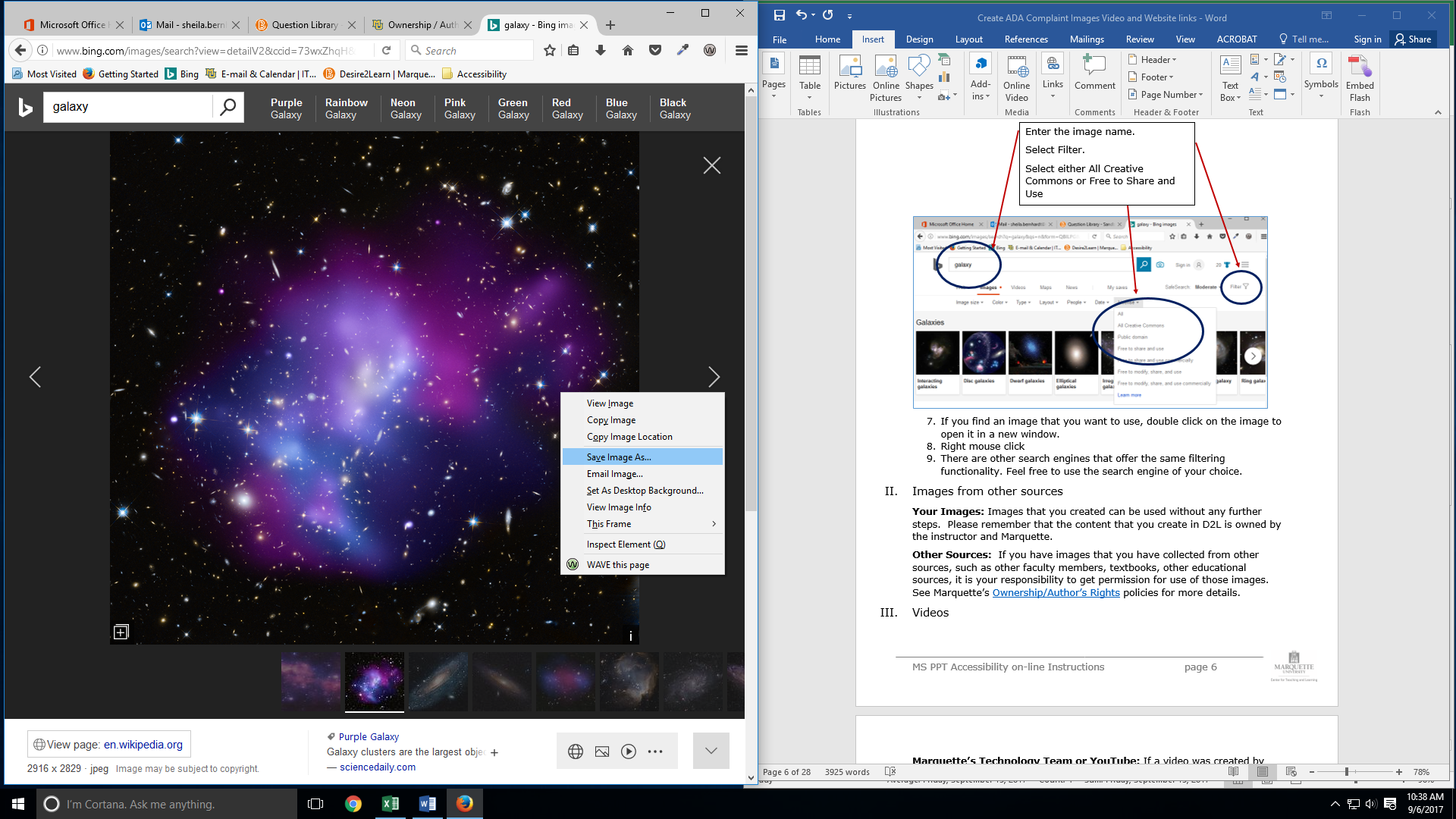 A new window opens.  Save the image to the appropriate file folder.Note: There are other search engines that offer the same filtering functionality. Feel free to use the search engine of your choice.Save your work.Images from other sourcesYour Images: Images that you created may be used without any further steps.  Please remember that the content that you create in D2L is subject to MU’s Intellectual Property contracts.Other Sources:  If you have images that you have collected from other sources, such as other faculty members, textbooks, other educational sources, it is the faculty member’s responsibility to get permission for use of those images. See Marquette’s Ownership/Author’s Rights policies for more details.Videos Marquette’s Technology Team or YouTube: If a video was created by Marquette’s Technology Team or from YouTube, it is copyright complaint, but it is not necessarily accessibility compliant.To check a Youtube video for closed captioning, look for the “CC” icon located at the lower left corner of the video. It is a best practice to listen and read the closed captioning to ensure it is accurate.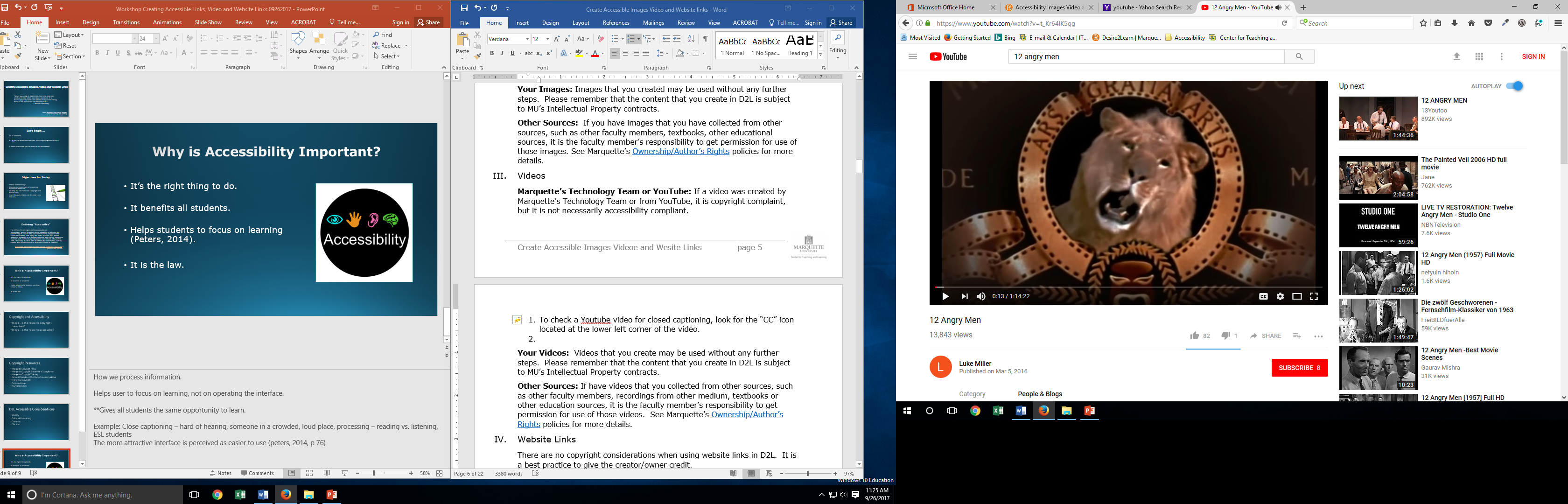 If you find a Youtube video that is not closed caption, you may write to the owner/author of the video and request that the release it for closed captioning.If there are errors in the video and it is open to transcription, you can edit the video on line. 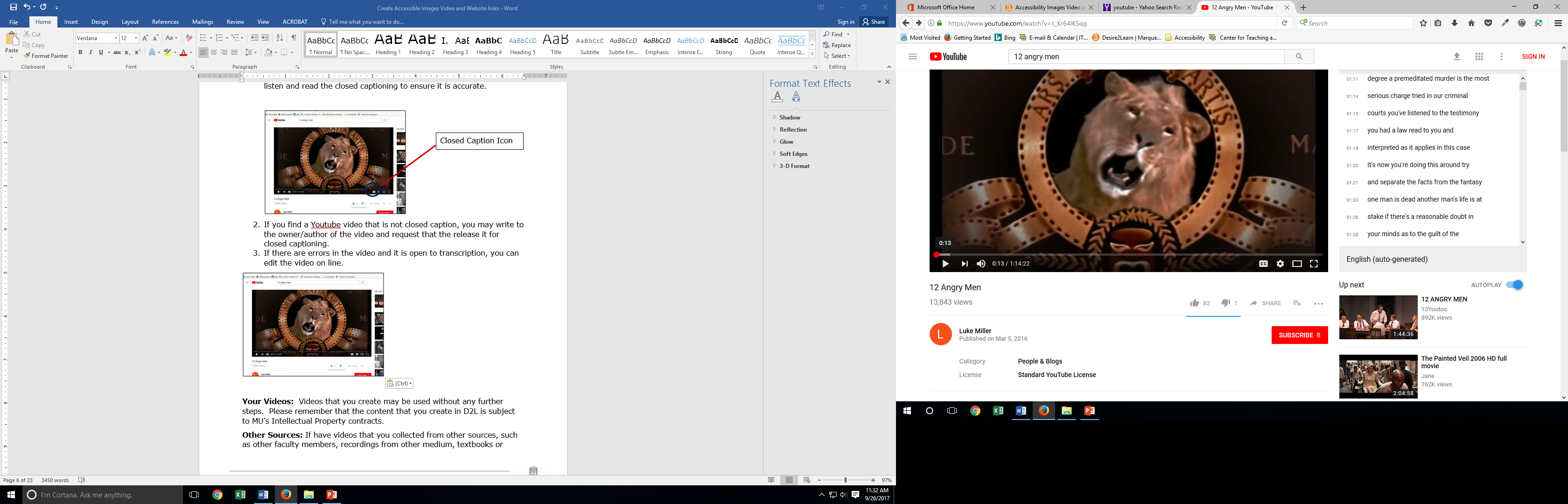 Your Videos:  Videos that you create that include closed captioning may be used without any further steps.  Please remember that the content that you create in D2L is subject to MU’s Intellectual Property contracts.Other Sources: If have videos that you collected from other sources, such as other faculty members, recordings from other medium, textbooks or other education sources, it is the faculty member’s responsibility to get permission for use of those videos.  See Marquette’s Ownership/Author’s Rights policies for more details.Website LinksThere are no copyright considerations when using website links in D2L.  It is a best practice to give the creator/owner credit.Step 2 – Accessibility Compliant?After you have determined whether your images, videos and website links are copyright compliant, the next step is to determine if they are accessible.  This document reviews considerations and steps required to determine and/or modify the images, videos and websites to become accessible.Image considerationsThis section is written with the assumption that you already have images saved to your personal folders. Images may be inserted into any of D2L’s HTML editors.  Before you upload an image, you will consider the image quality, whether the image includes color that has meaning, contrast and the file size of the image.Image quality: Are all aspects of the image clear?  If the image includes text, is the text legible? Is the image grainy or unclear in any way? Does the image include information that is irrelevant to the content?Color with meaning: Review your images to determine if the color has meaning such as a color coded graph.  Contrast: Contrast is different than graininess or low quality image in that some images are low contrast even when the image is high quality.Compress image: When using images, the file size should be compressed to a Webpage size.  Using compressed images helps to avoid slow response times when opening new windows in D2L. General guidelines - The image width should be smaller than 940 pixels and the resolution is 72 dpi.  If images need to be printed, the dpi may be higher to ensure clarity of the printed document.There are a few options available to faculty to compress images: 1) Picture Manager, offered by SharePoint Designer.  This requires admin permission to download to your computer.  It is free and easy to use. 2) Photoshop Elements perpetual license may be purchased at a reduced rate from Marquette Purchasing.Insert image into HTML: The default position of inserted images is left margin adjusted.  You may also consider adjusting the size of the image within your window.  The instructions below are the same, regardless of which D2L menu option you are using (e.g. Discussion, Dropbox).The order in which you insert an image is important.  It is recommended that you create the content and then insert the image.In the content section where you want to insert an image, open the HTML editor. See the example below of New Topic (Discussion).  Notice that I already added text in this HTML editor.  If your HTML editor is empty, insert your content.  Be sure to change your font style and font size to accessible.  In this case, I used accessible font style Verdana, font size 12.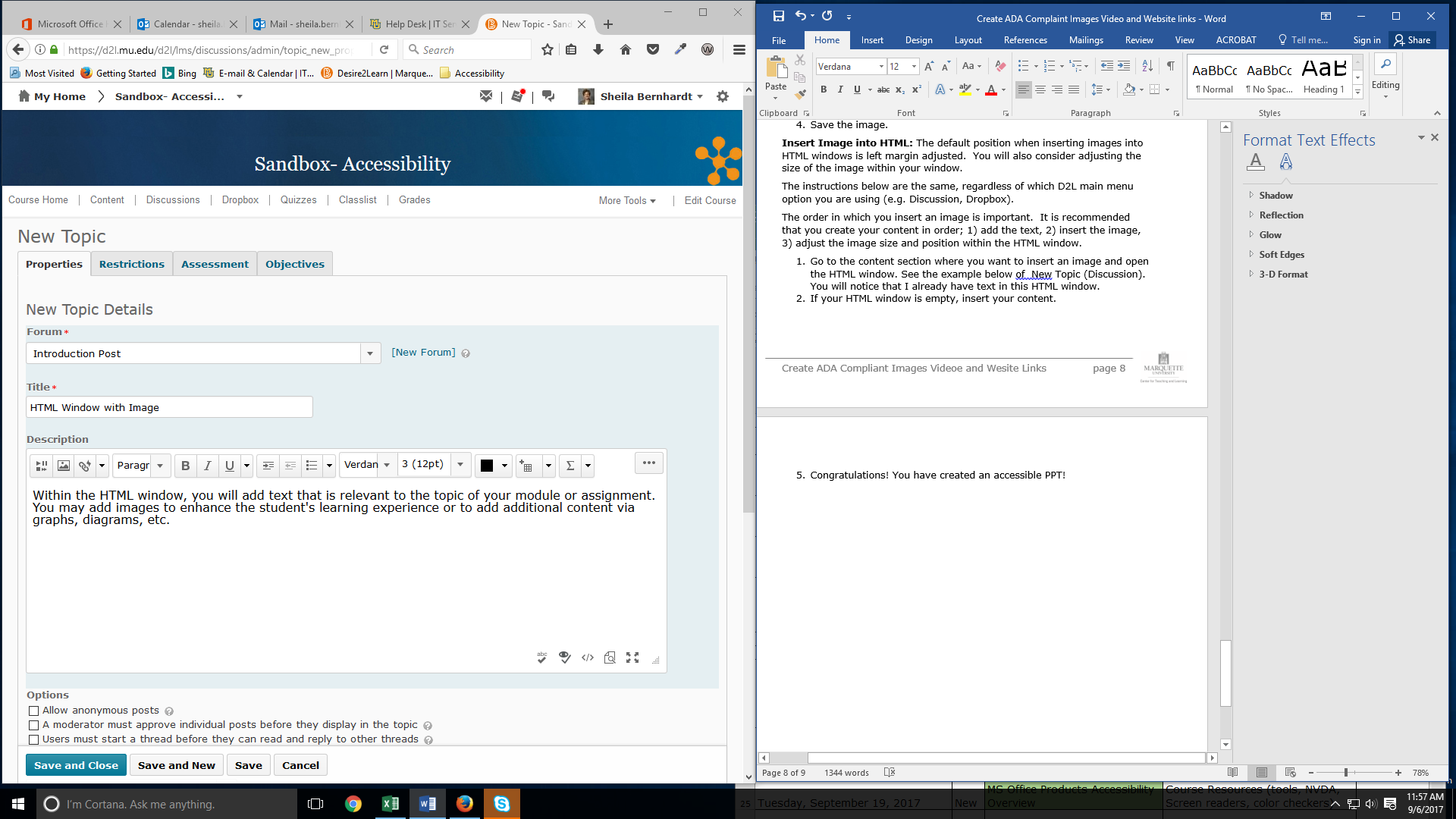 Decide where you want your image to be located.If you want the top of your image to be even with the first row of text, then place your curser before the first word in the first sentence.If you want your image to be inserted in the middle of a paragraph, select the sentence in the middle then insert your curser before the first word of that sentence.If you want your image to be inserted between two paragraphs, insert two blank rows, then place your curser at the left of the blank row.Once your curser is in position,  click on the Image icon to open a new window.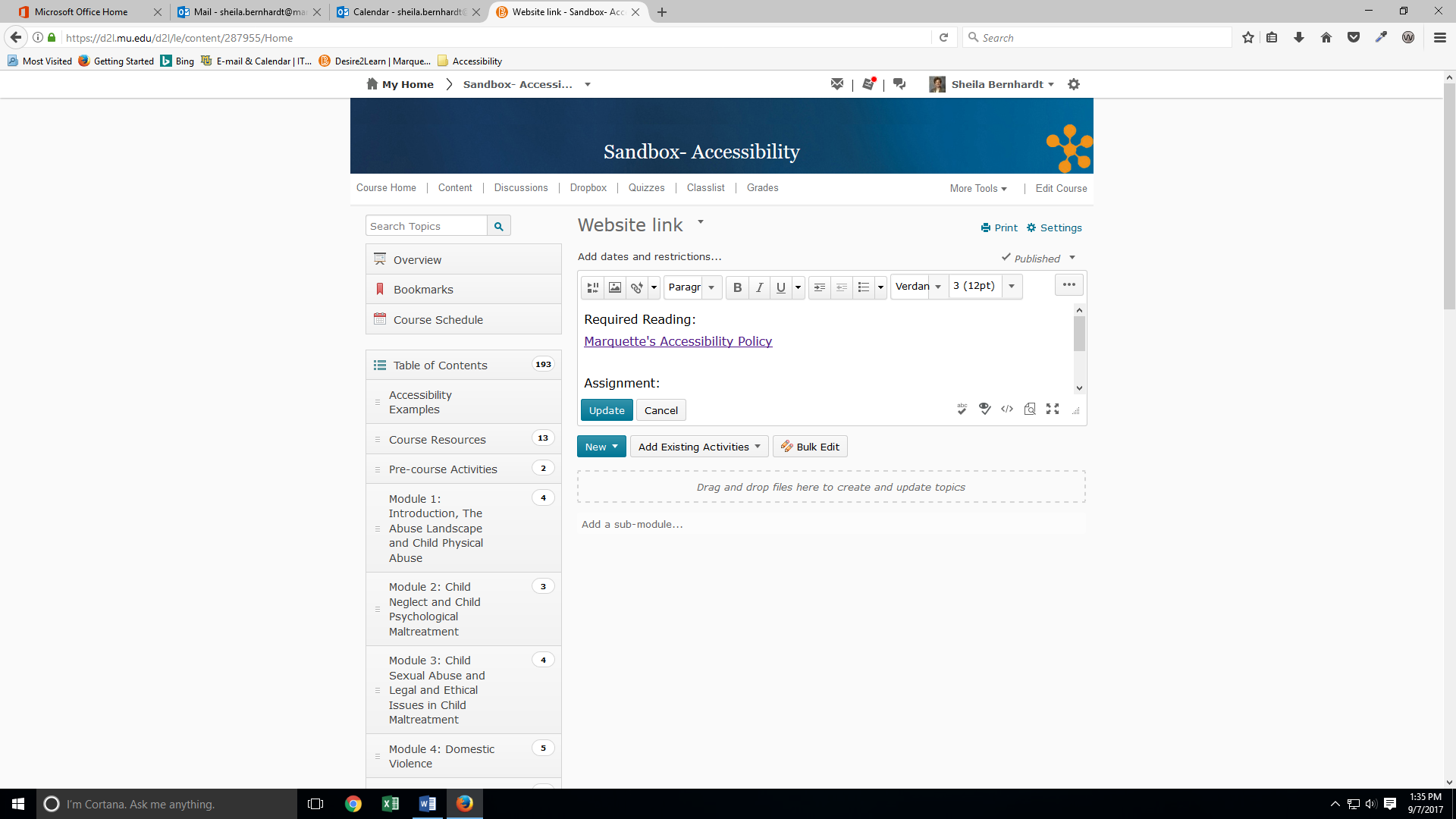 Select the Upload button at the top of the window. Note: On the left side of the image below, notice that My Computer is highlighted.  This indicates that the Upload feature uses an image from your computer.  If you want to upload an image from the course’s content, select Course Offering Files before you select Upload.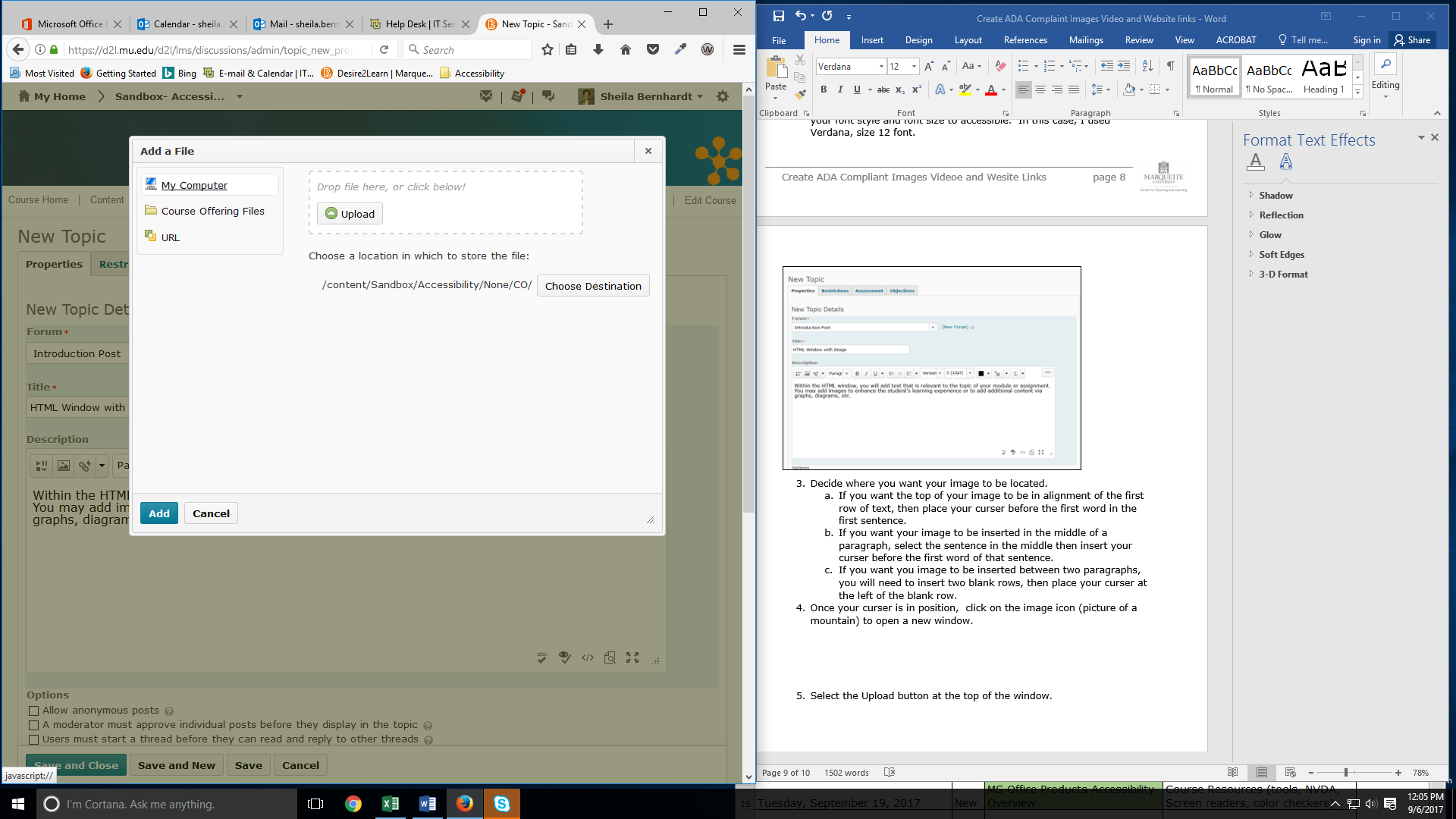 In the new window, find the image file that you want to upload. Click on the image file and then select Open.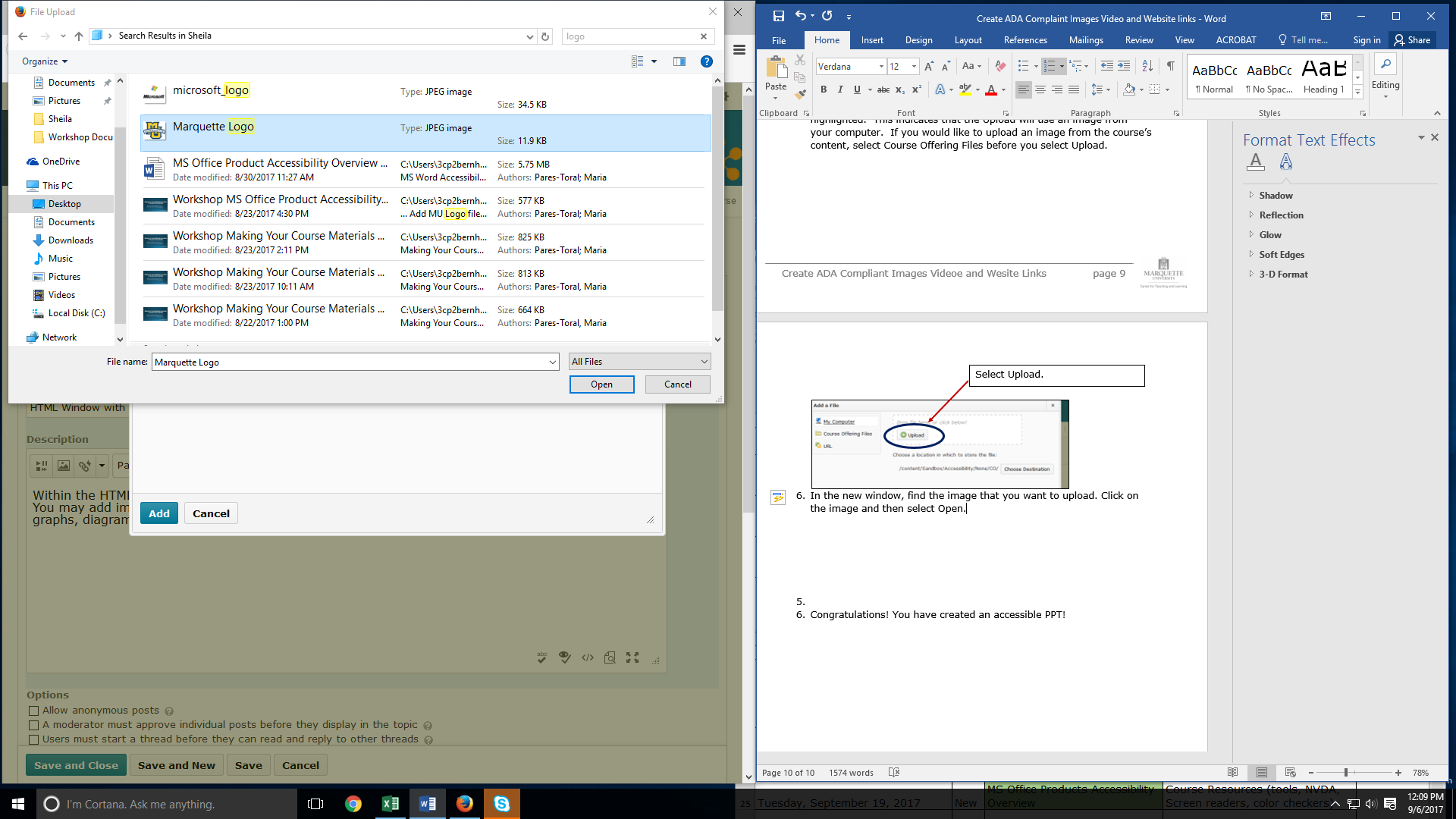 Once you have selected the image file, a new window displays the file’s name.  Note: You do not need to choose a destination.Select Add.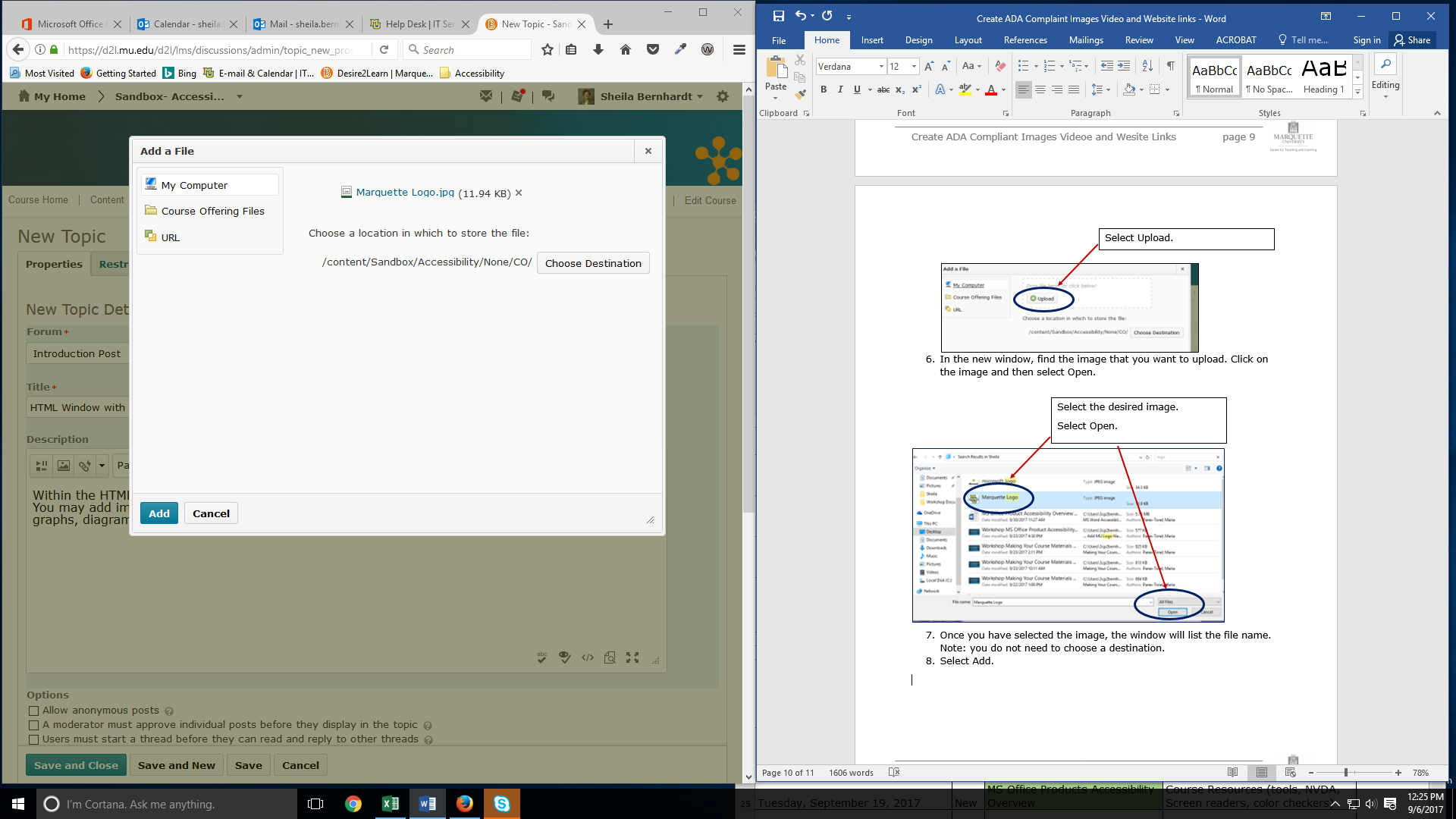 A new window appears.  Select one of the following options. If your image is decorative, meaning that it adds no value to the learning experience, then check the box This image is decorative.If your image is not decorative, you may add Alternative Text.  Be sure that your description includes only what the student sees.  Alternate text is just a few words (e.g. two people shaking hands).  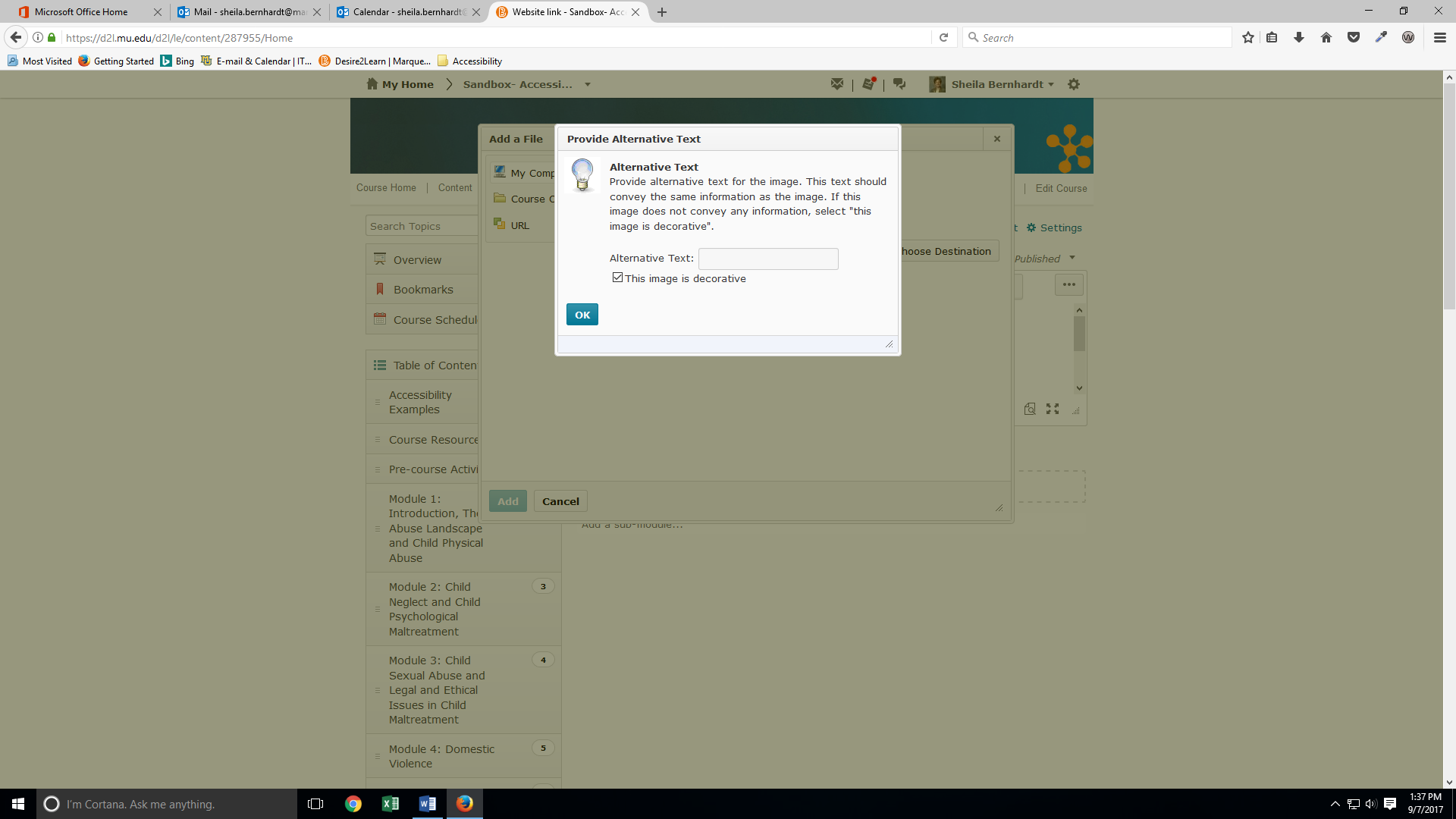 If your image is complex and requires a long description, you will add that information to the content of your course.  A few options are: 1) add an HTML page or Word document linking to the explanation, 2) reference a page or paragraph in the textbook or other source, 3) create an audio, with closed captioning to describe the image.Select OK.Your new image appears in the HTML editor. See the example below. Notice that the image is adjusted in the upper left corner of the HTML editor. 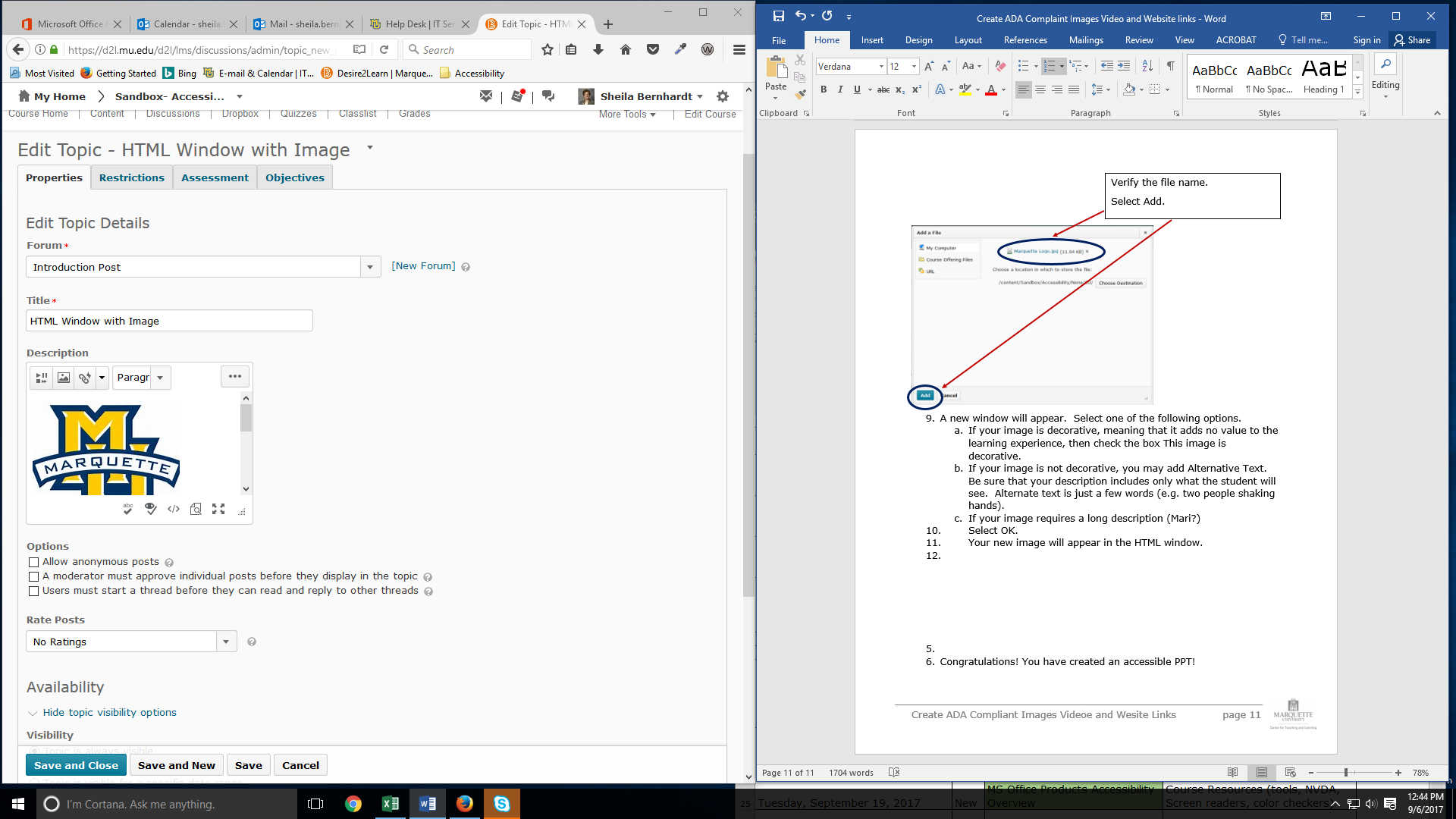 Size and align the imageWhen a new image is inserted, it keeps the characteristics associated with the original file.  You will need to adjust the size and change the alignment.  Marquette’s D2L course design requires that the images are adjusted to the right of the text, wrapping text around the image.  It is also a best practice to include a small margin of white space around each image.The image below is typical of what you will see after you upload an image.  Helpful Hints:To make the HTML editor larger, look in the lower right hand corner of the HTML editor.  You may either use the Expand icon to maximize the window or you may grab the dotted arrow and drag the window to the size you desire.To select all the text in your HTML editor, use the key combination CTRL+A.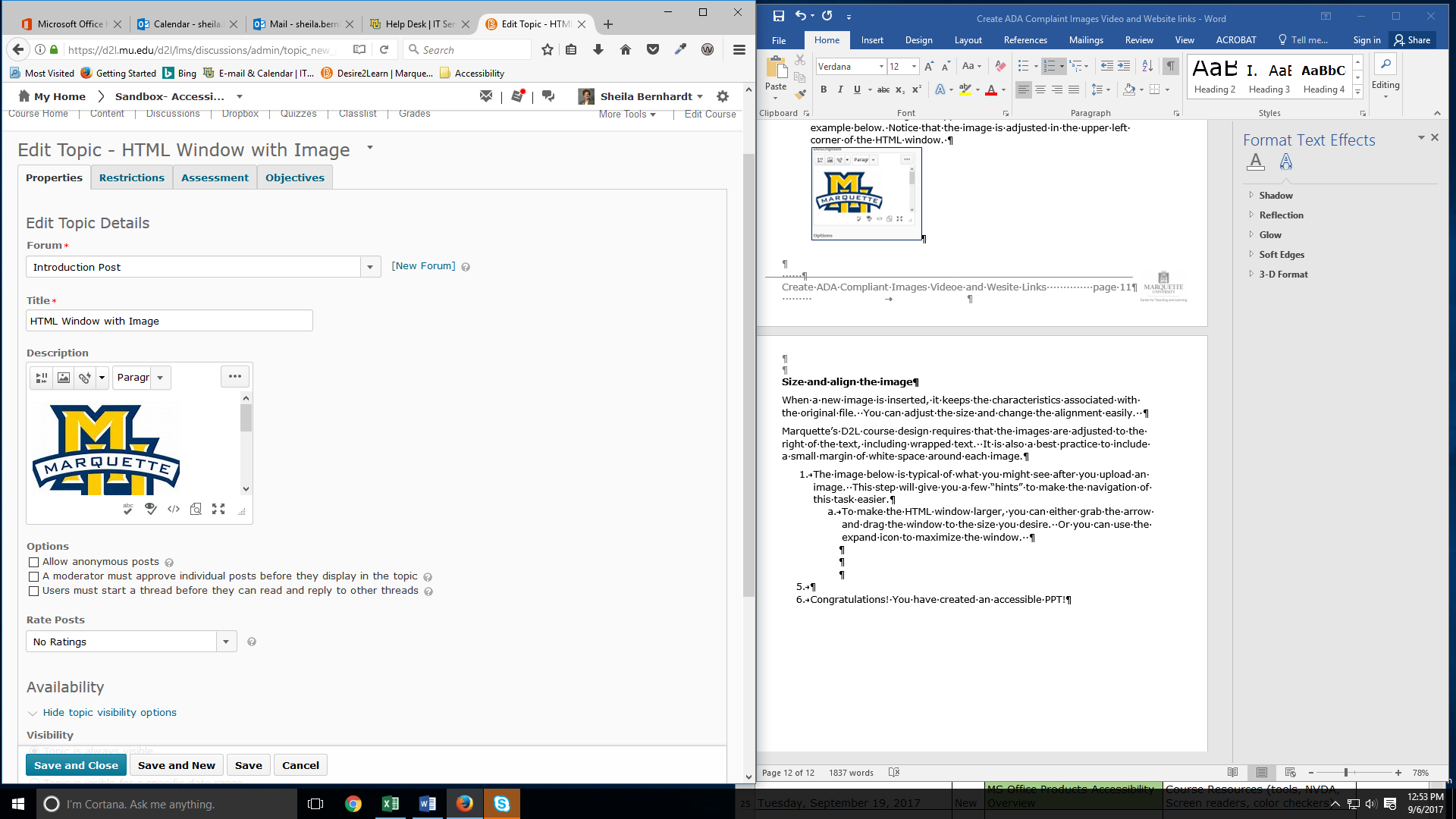 The image below is an example of how the text and image look after using the arrow key to drag the window to a size that displays all the text and the image.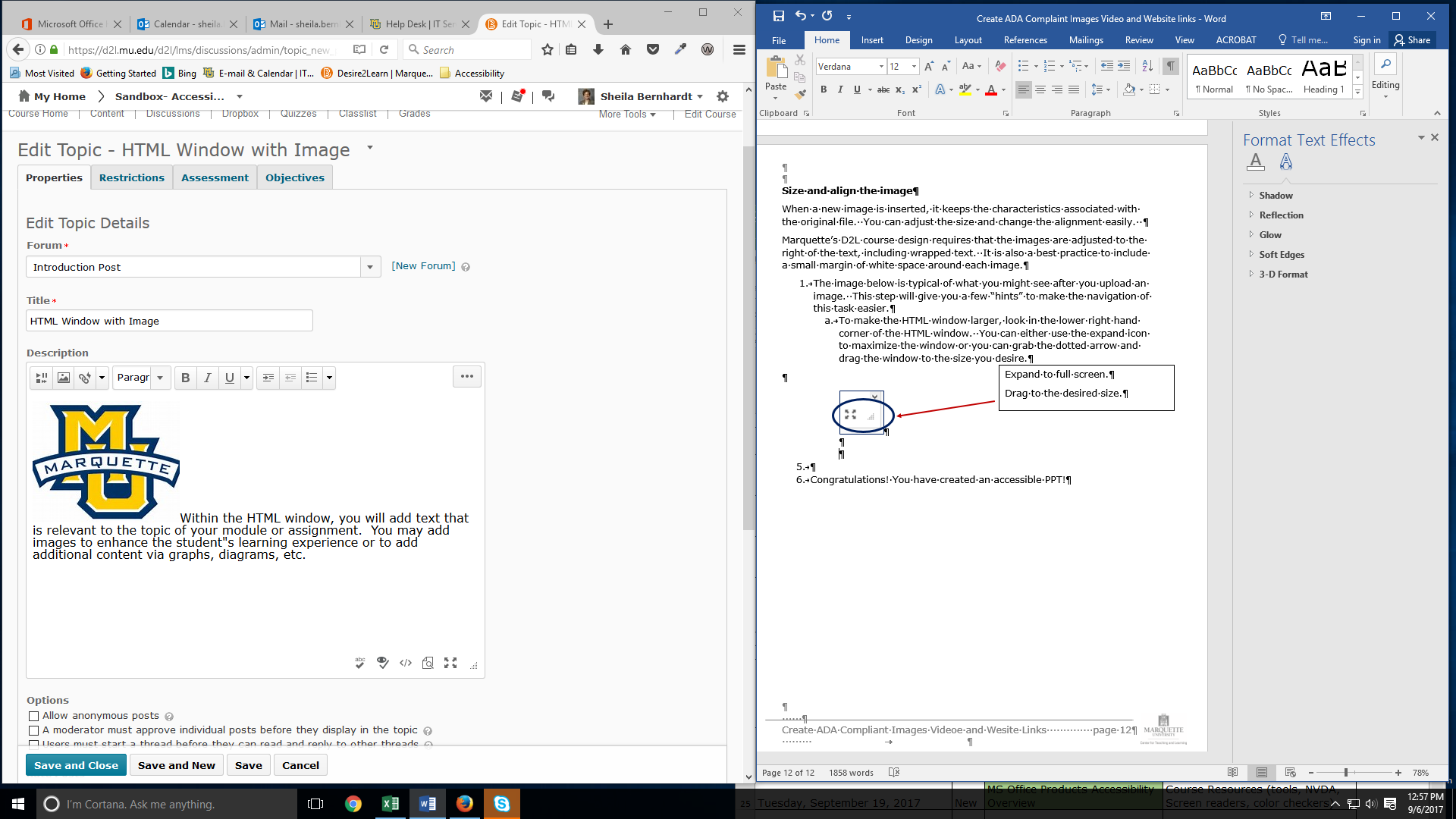 Now you are ready to resize your image.  To do so, activate the image by clicking anywhere on the image.The image appears to have an outline and small white squares in the corners.  These squares are called sizing handles. Grab the sizing handle and drag the image so that it becomes larger or smaller.  Note that when you use the corner sizing handle, the image shape stays proportionate to its original size.  When the image is sized, let go of the sizing handle.Hint: When you are using the corner sizing handle, you will also see a set of numbers that indicate the width and height of the image.  These numbers change as you are dragging the size handle.  Try to use similar image sizes throughout your course.  By recording the width and height, you can ensure consistency.Notice in the HTML editor below that I have sized the image to be smaller than the paragraph.  An image should not dominate a page.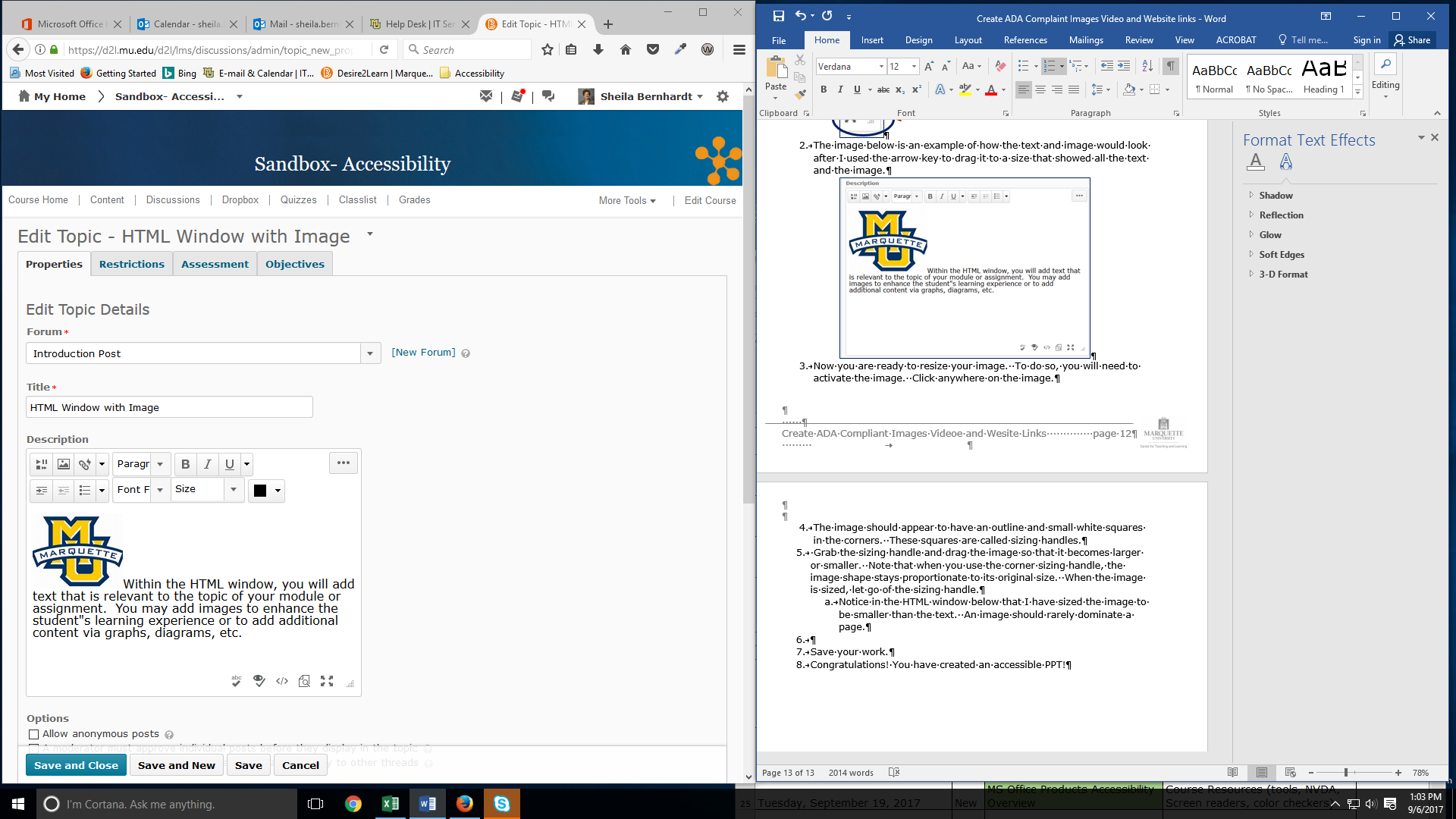 Save your work.To align your image, you need to work in the HTML Source Editor. To activate the HTML Source Editor window, click on the icon that looks like </> sign in the lower right hand corner of the HTML editor.A new window opens that includes HTML language. Fear not, you only need to find and edit your image. Your screen will look similar to the example below.Note, if you did not save your work in step 6, please do so before you begin working in HTML Source Editor since it does not have an undo feature.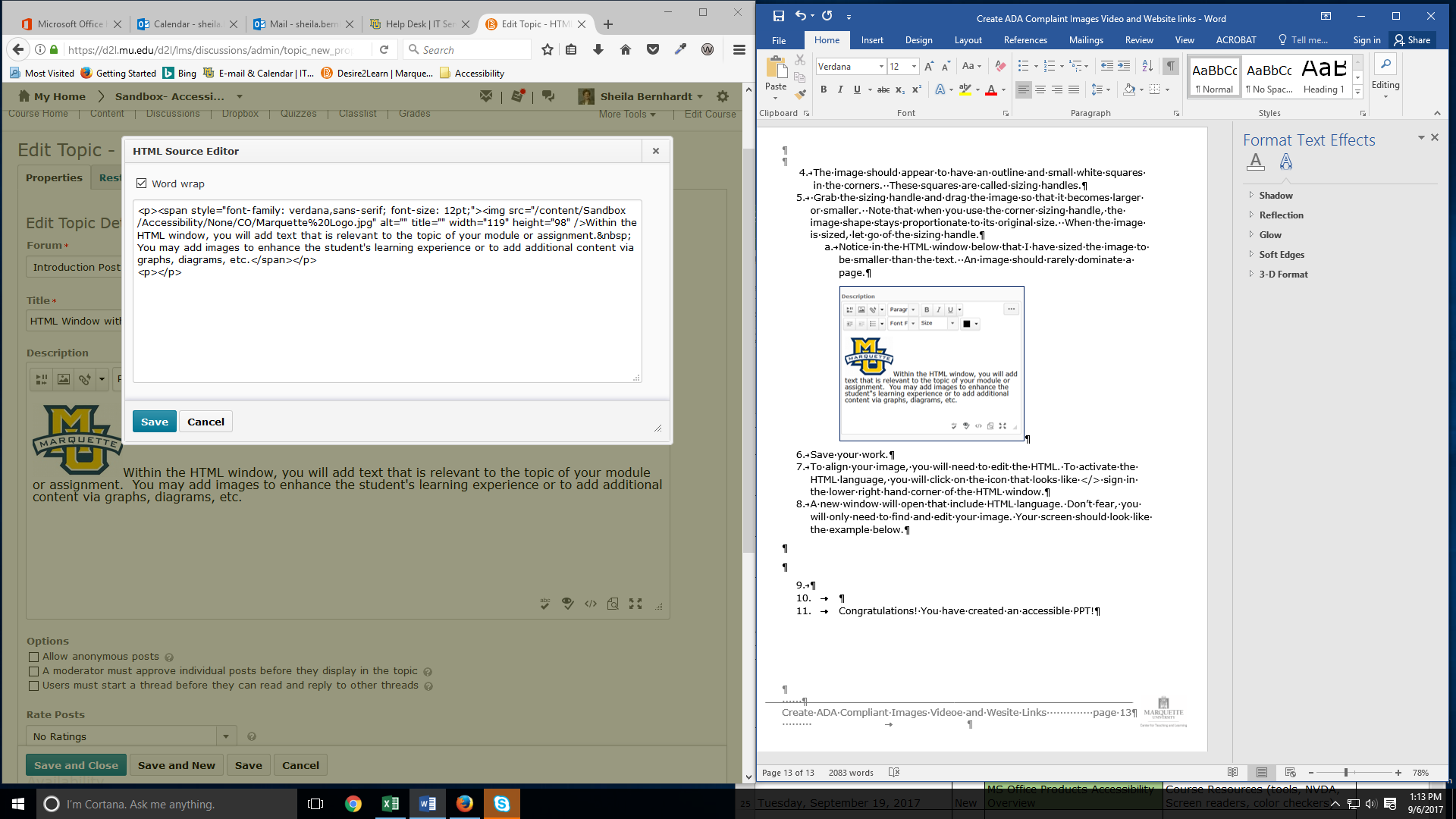 Finding your image may be done by either reading (not the best way) or clicking anywhere inside the HTML Source Editor window. Then, using the key combination, CTRL+F, open a find search window. Note: the find search window, like the one below, typically opens in the lower left hand corner of your D2L screen.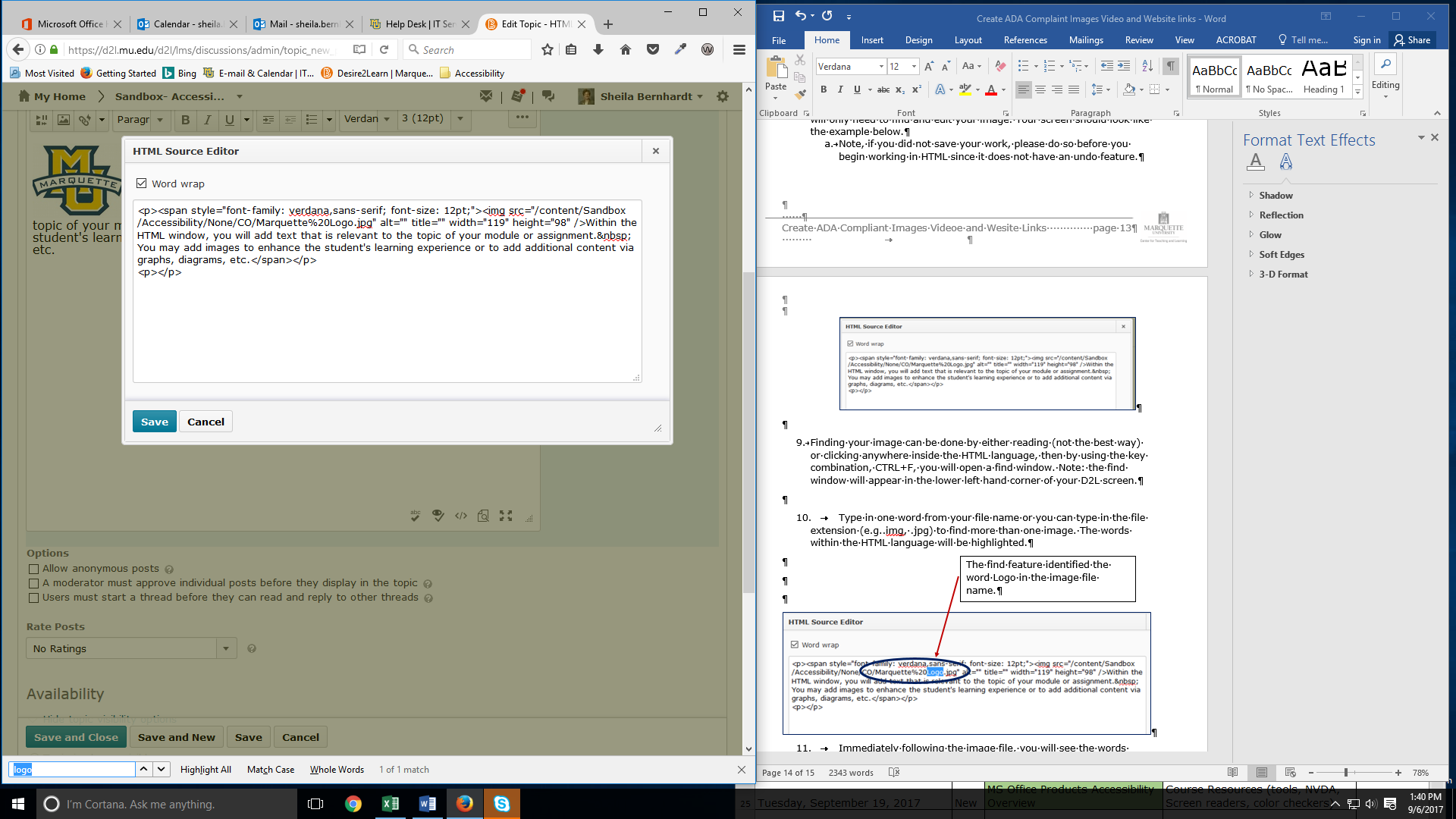 Type in one word from your file name or you may type in the file extension (e.g. .img, .jpg) to find more than one image. The words within the HTML Source Editor window are highlighted.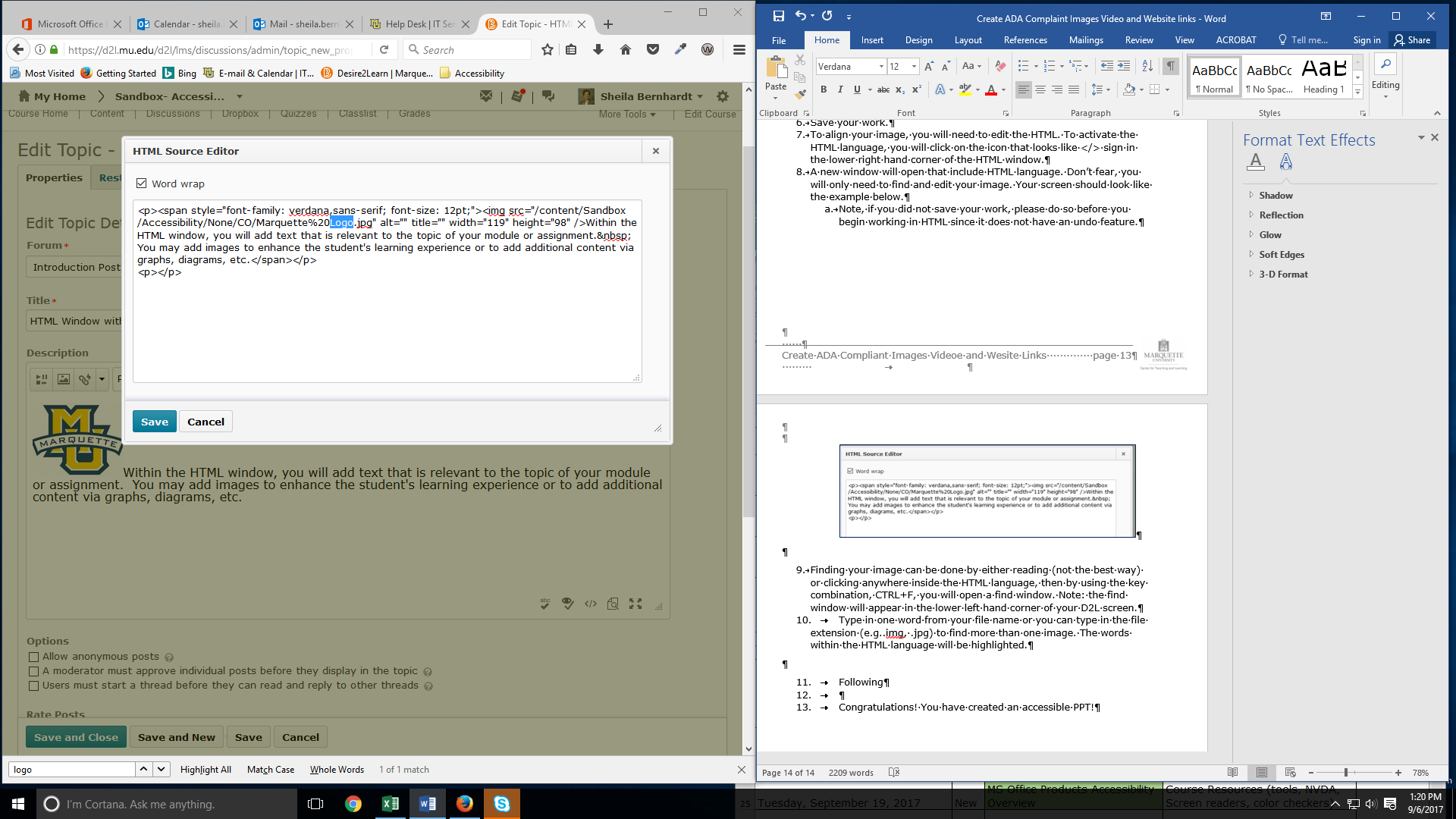 Immediately following the image file, you will see the words width and height.  These numbers were adjusted when you resized your image.  The next step requires to you insert your curser after the height dimension (e.g. height=”98”) and before the following forward slash /.Using the keyboard, type in the following statement: align=”right” style=”margin:10px;”.  Your statement will look similar to the example below.  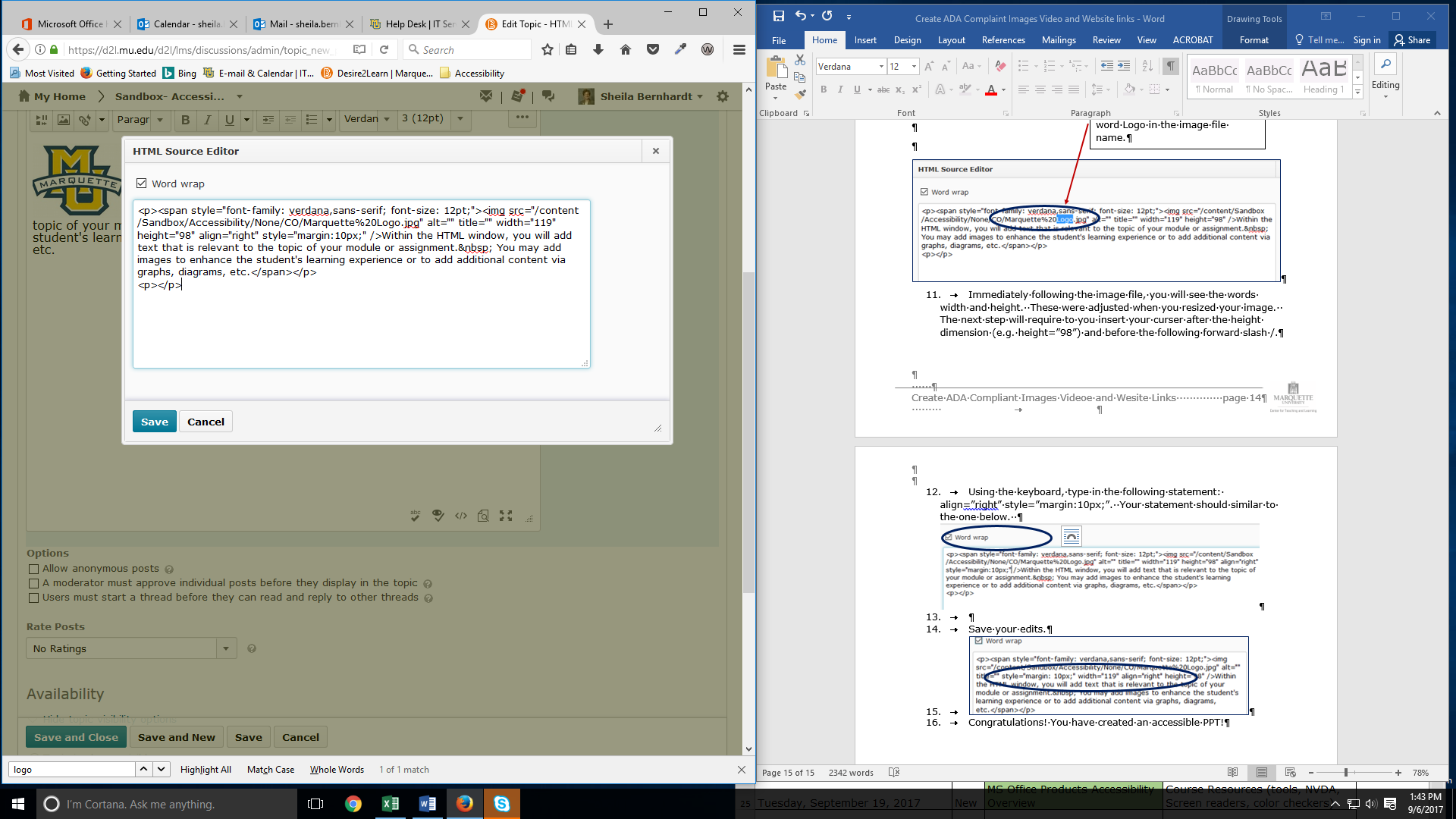 Save your edits. The HTML editor adjusts the language to read something like the words below.  If you don’t like the size of your image as you see it, you may follow steps 3 to 6 to resize it again.  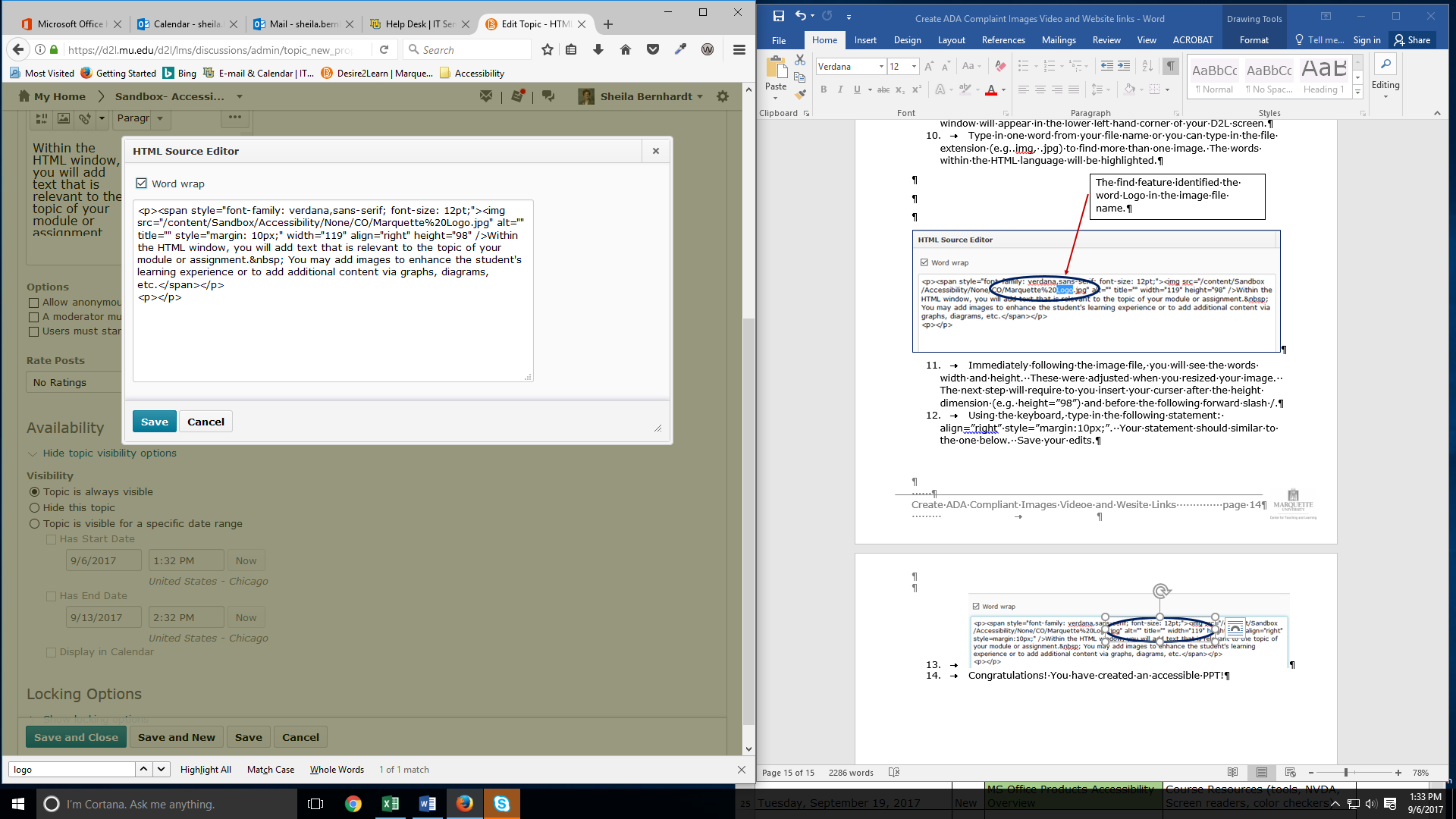 Save your work.VideoThere are two main accessibility considerations when using video, closed captioning and color contrast/flashing.  This section addresses how to determine if a video is closed captioned and if not, what you can do to make a non-closed caption video accessible.Testing for color contrast/flashing is also discussed in this section.Videos made by MU Technology Team: If your video was made by MU’s Technology Team within the last six months, the video has been closed caption and is already accessible.  If your video was made by MU’s Technology Team and it does not already have closed captioning, you may send a request to Gary Bargholz or John Blandino requesting the video to be closed captioned. After a video is created by MU’s Technology Team, the instructor and instructional designer will receive a link to the file on MU’s server. Note in the example below there is a short link (hyperlink) and a longer link (Iframed video).  This provides the instructor two options to present the video.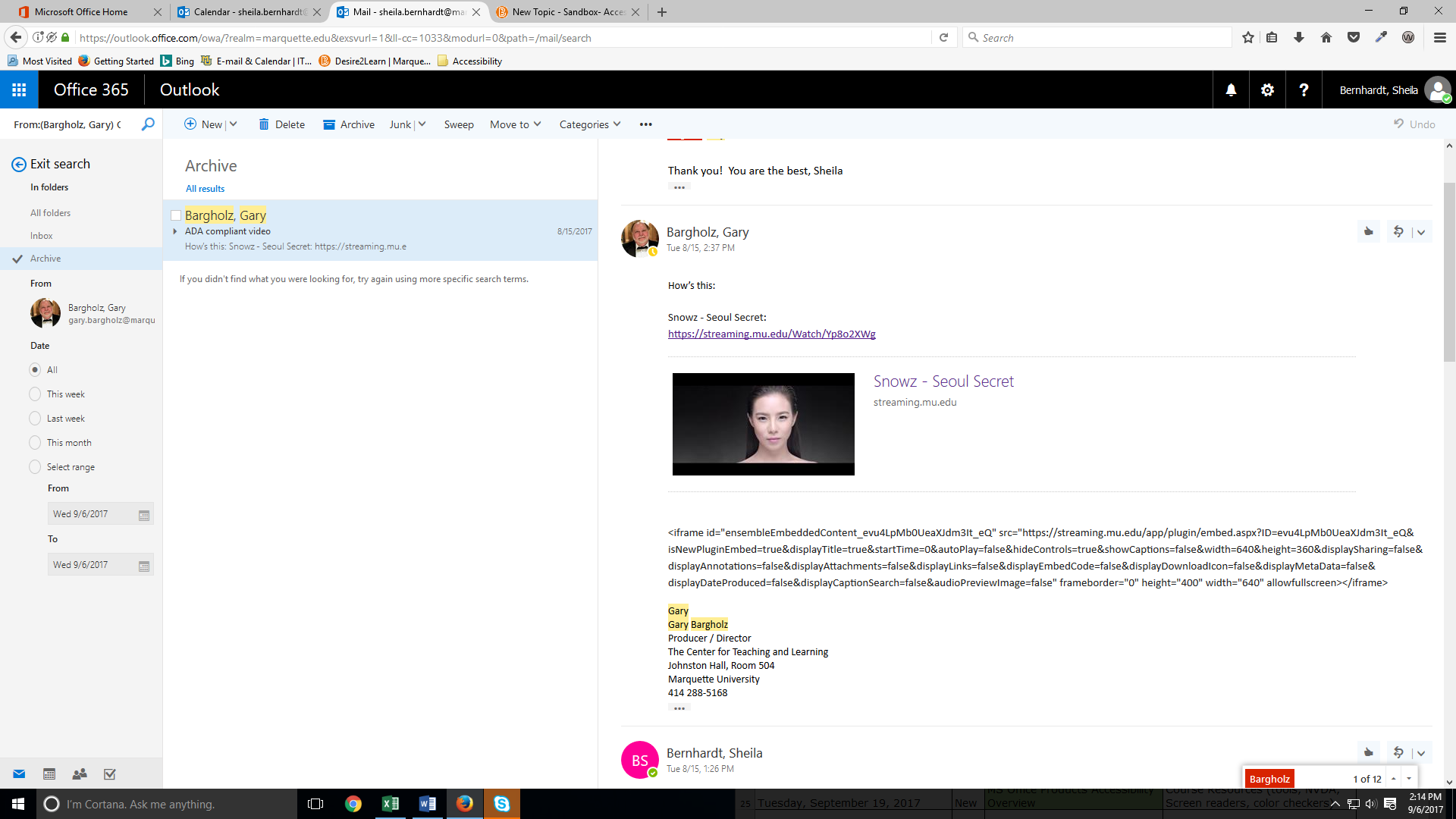 Inserting a Hyperlink: You will create the text first and then create a hyperlink.Open the HTML editor where you want to insert the hyperlink.  To create a sentence that is accessible, be sure to use the name of the video in the sentence.  Hint: An example of an accessible sentence for this video link is: Analyze Snowz – Seoul Secret and write a two-page paper.  In this case the title of the video is the hyperlink. Do not use words that are redundant of a screen reader, such as watch the video or click on the video link.  Select the words that you want to use for the hyperlink.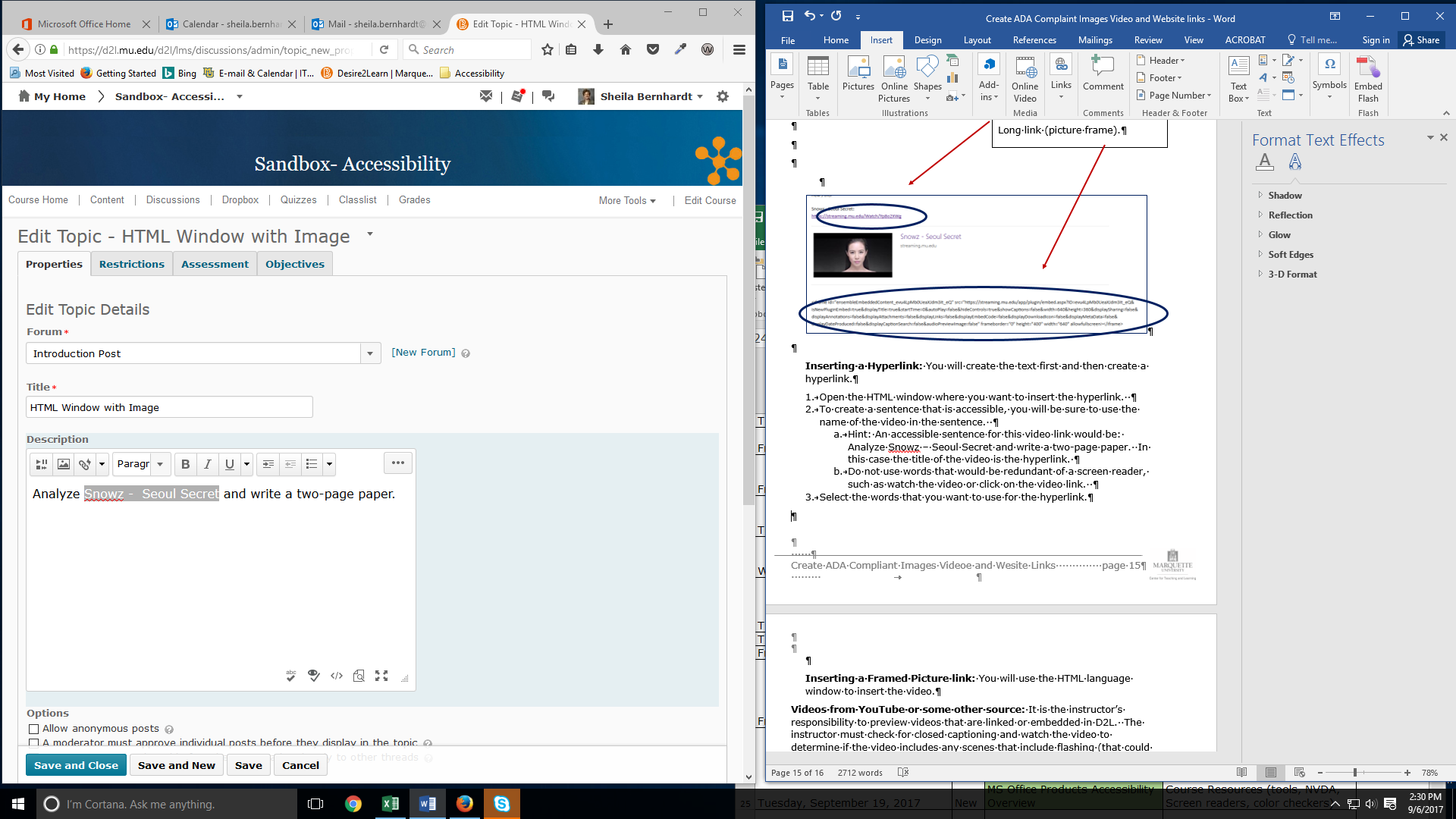 Select the Link icon (not the down arrow), a new menu appears.Select to insert the URL. Note: Sometimes you need to scroll down to see the URL option.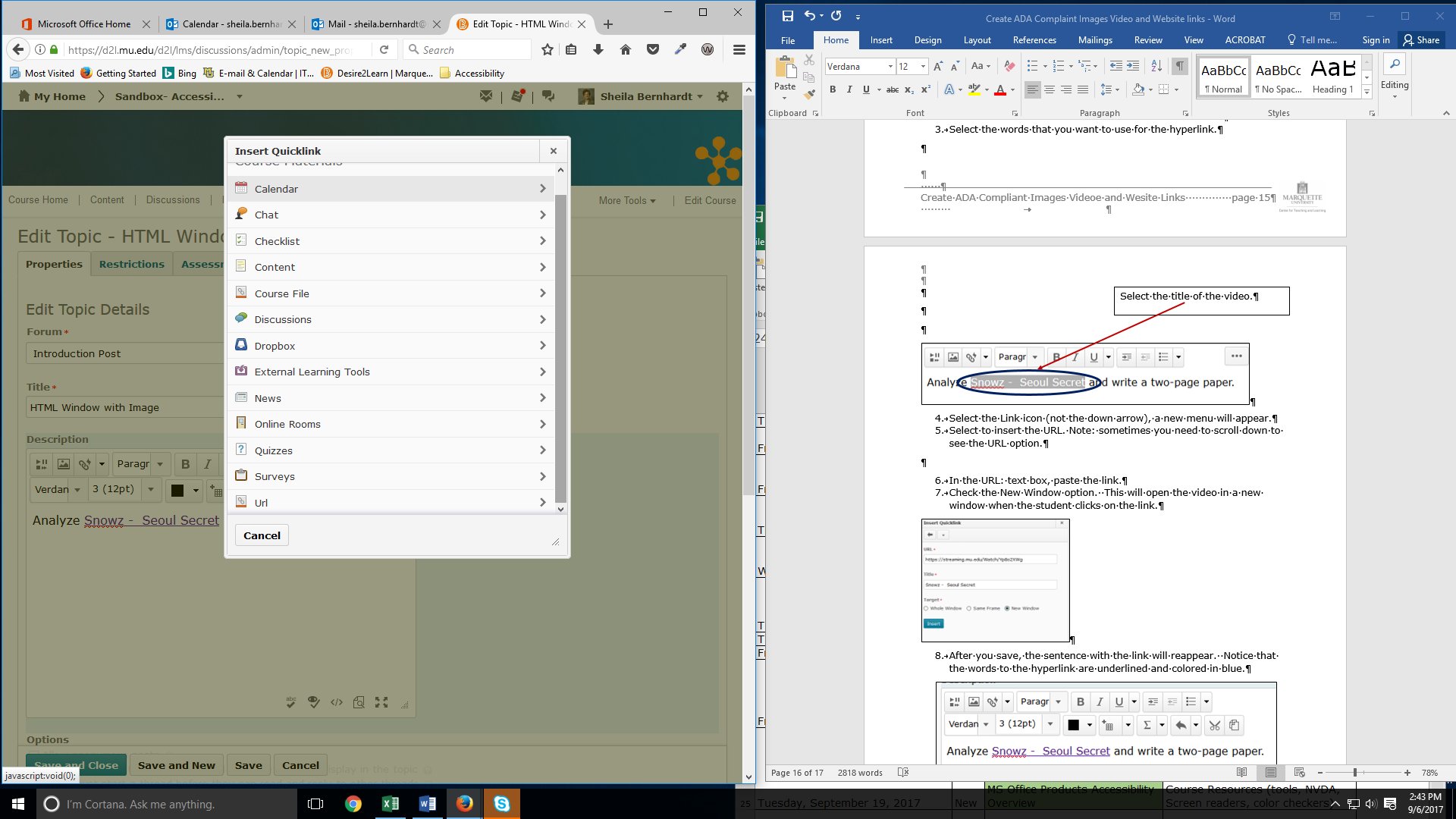 Copy the URL from the original source.In the URL text box, paste the URL.Check the New Window option.  Opening the video in a new window is a best practice and minimized the navigation require by the student.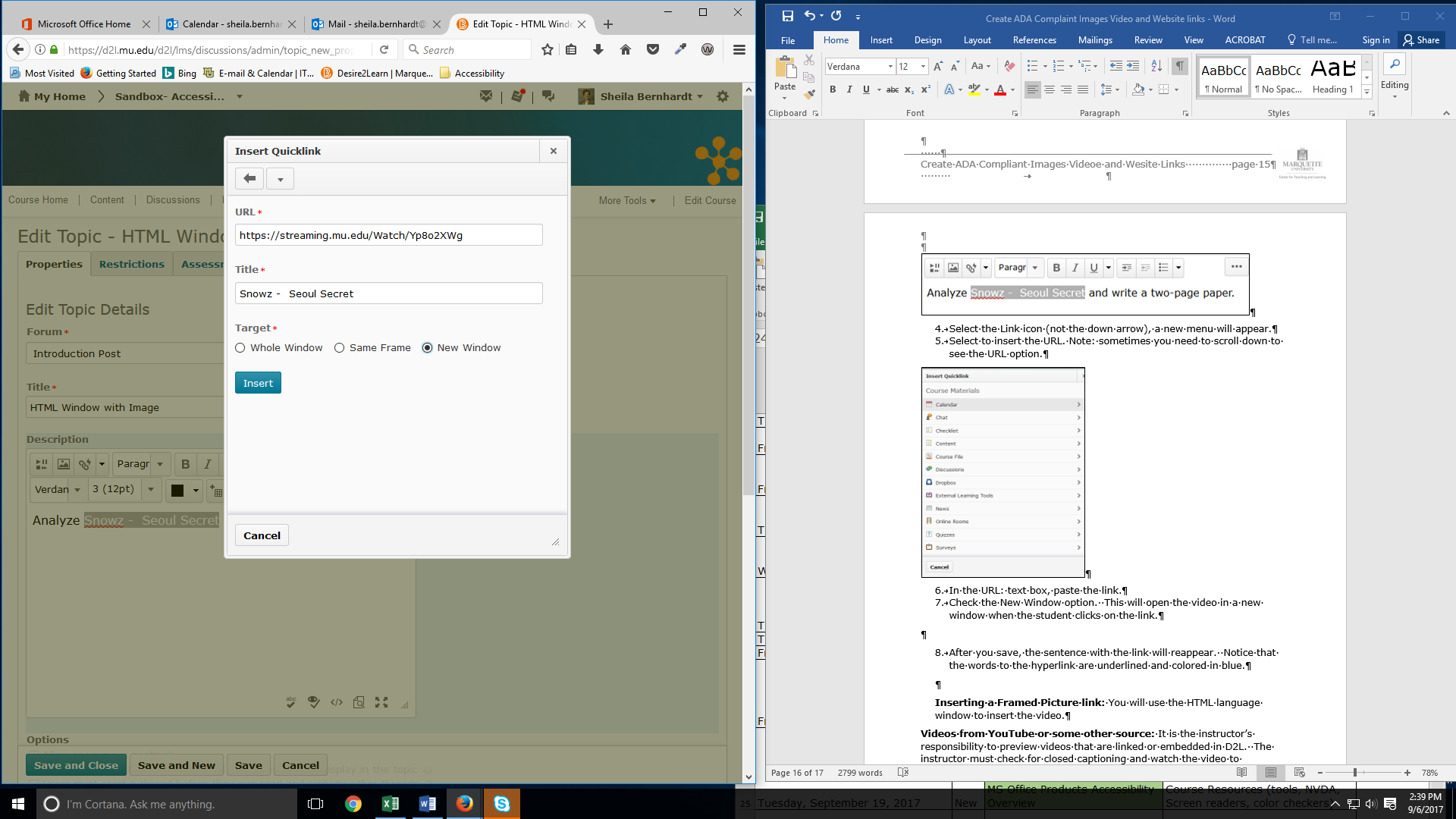 After you select Insert, the sentence that includes the link reappears.  Notice in the image below that the words to the hyperlink are underlined and colored in blue.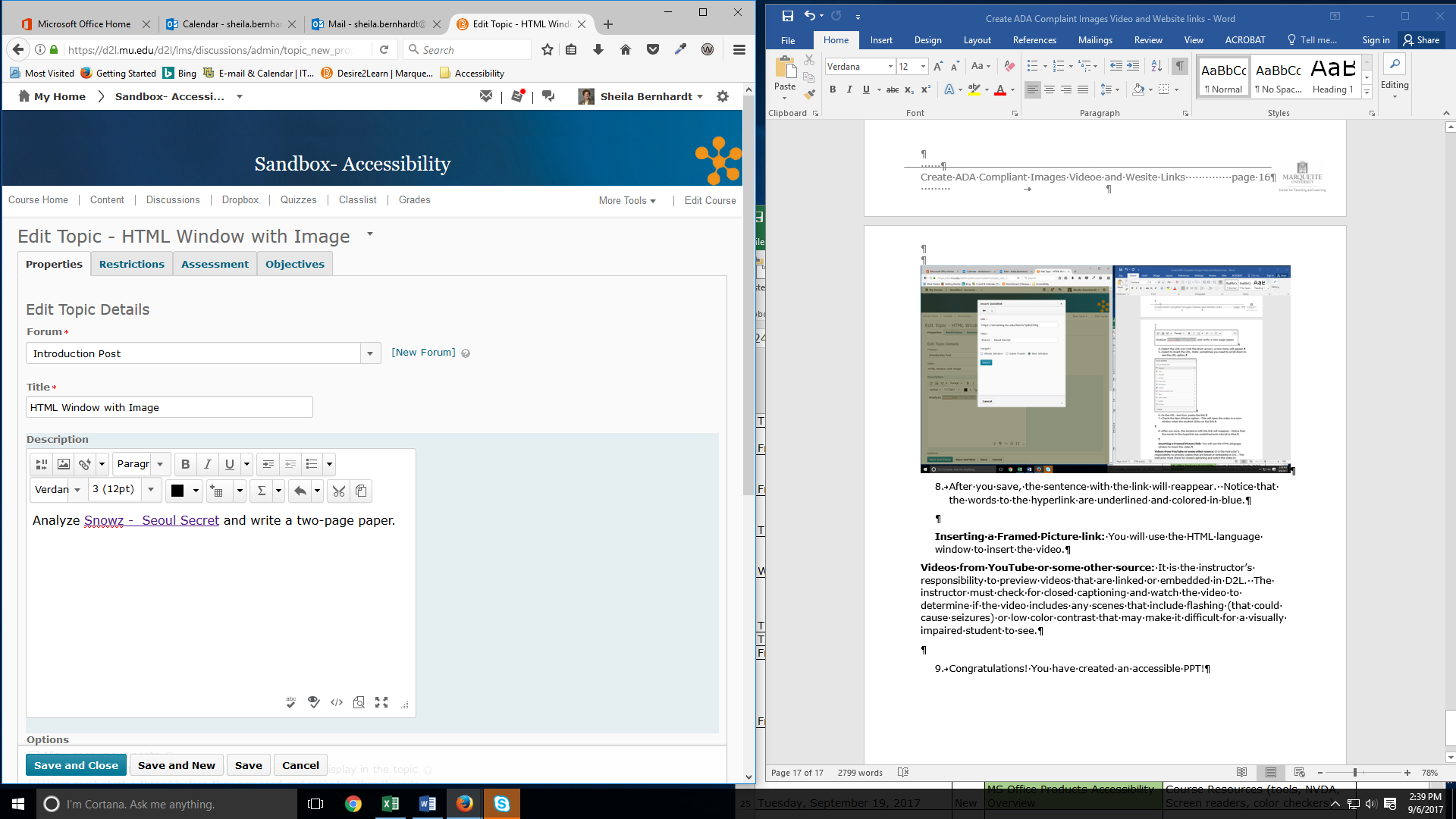 Test the link to make sure it works.Save your work.Inserting an Iframed Video link: Use the HTML Source Editor window to insert the video.Open the HTML editor where you want to insert the video.Open the HTML Source Editor window by clicking on the icon that looks like </>.Place your curser before the words where you want the video’s picture to appear. Copy the Iframed video link from its original source.Paste the link into the HTML Source Editor window.Save your work.A new image appears in your window.  Align the video using steps described above in the section, Size and Align Image.Videos from YouTube or some other source: It is the faculty member’s responsibility to preview videos that are linked or embedded in D2L.  The instructor will check for closed captioning and watch the video to determine if the video includes any scenes that include flashing (that could cause seizures) or low color contrast that may make it difficult for a visually impaired student to see.Website LinksWebsite links may be used in any HTML Editor window within D2L.  It is the faculty member’s responsibility to ensure that that website is accessible prior to inserting it into D2L. This section focuses on the steps required to writing an accessible sentence and how to insert the website link.When creating content that includes a link of any kind, it is important to avoid using words that are redundant of what a screen reader will say.  The screen reader reads exactly what is written, but when it comes to a link or image, it introduces that to the reader so that the student may determine if he or she wants to open it.  Therefore, when possible use the titles of the images, video or website when inserting links.  Don’t use words like click on to open or open the video.  The examples below work well with a screen reader.Typically, a website link is included in the Resource Section of the Module or within the assignment description (e.g. Discussion or Dropbox).  Open the HTML Editor where you want to insert the website.Add the instructions for the reading or assignment. See the examples below.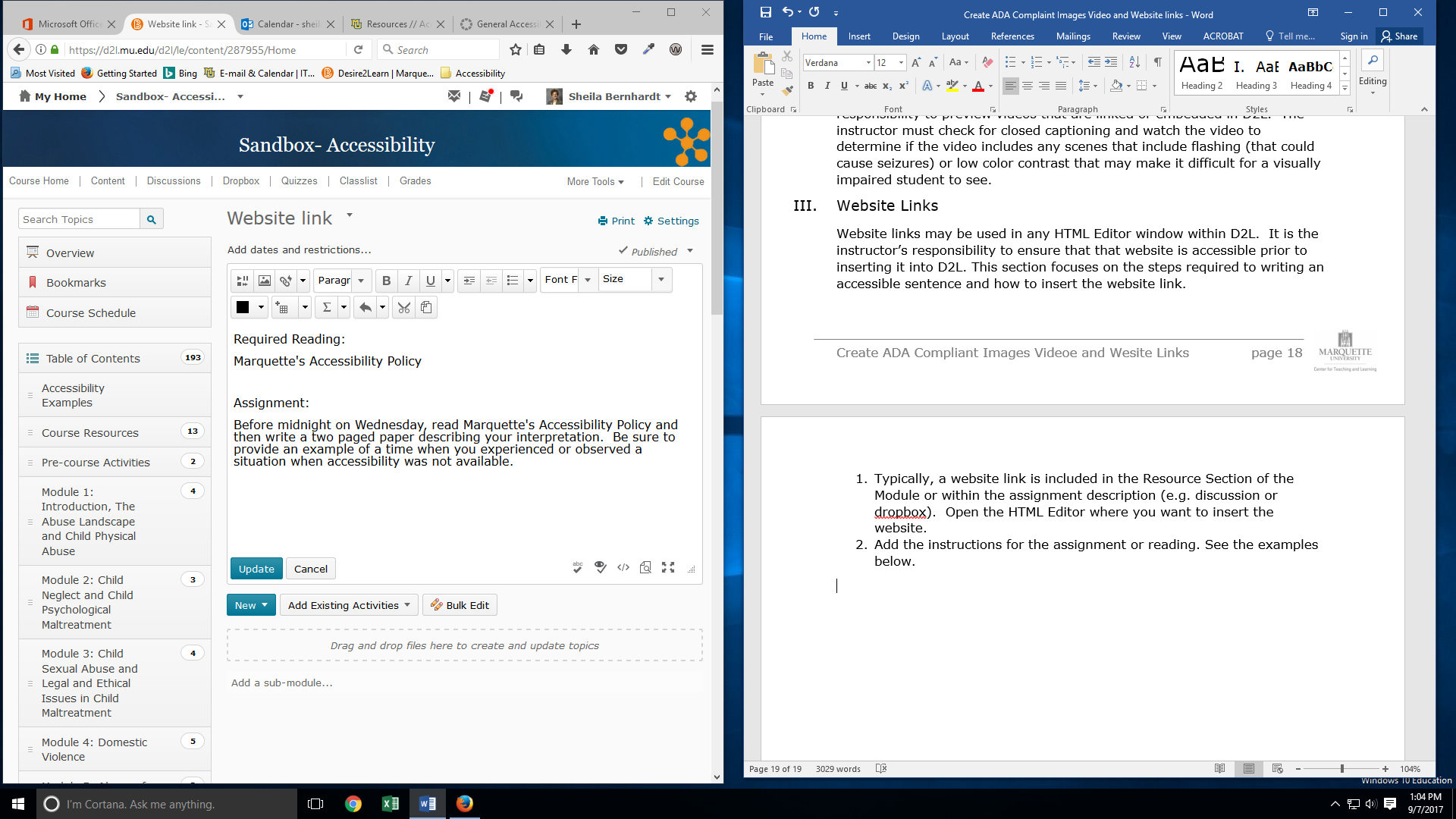 Highlight the words that you want to be the website link. Select the URL for the website that you want to insert.In the HTML Editor, click on the Link icon.  A new menu appears.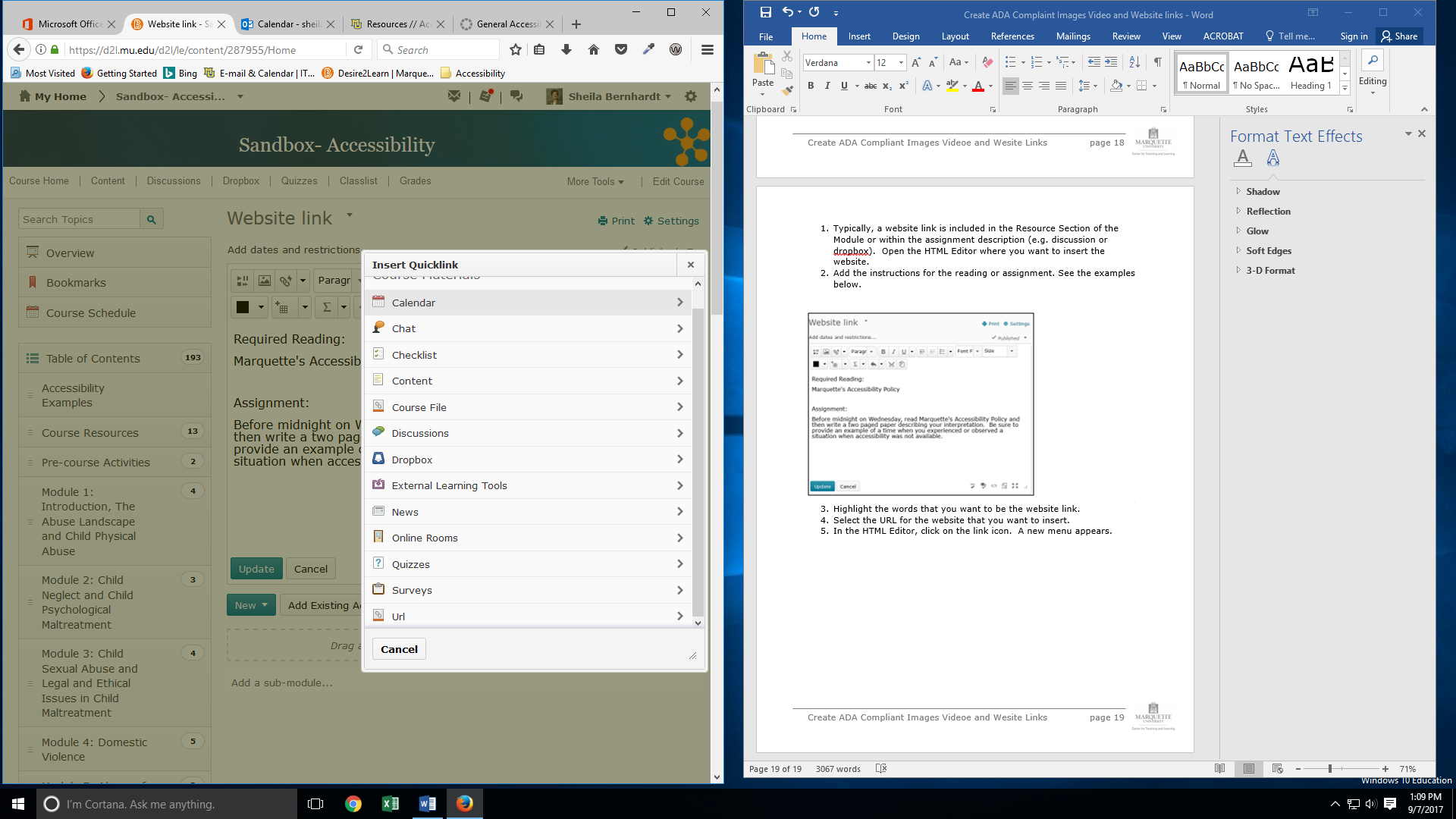 In the Insert Quicklink window, the Title text box already has the words that you highlighted.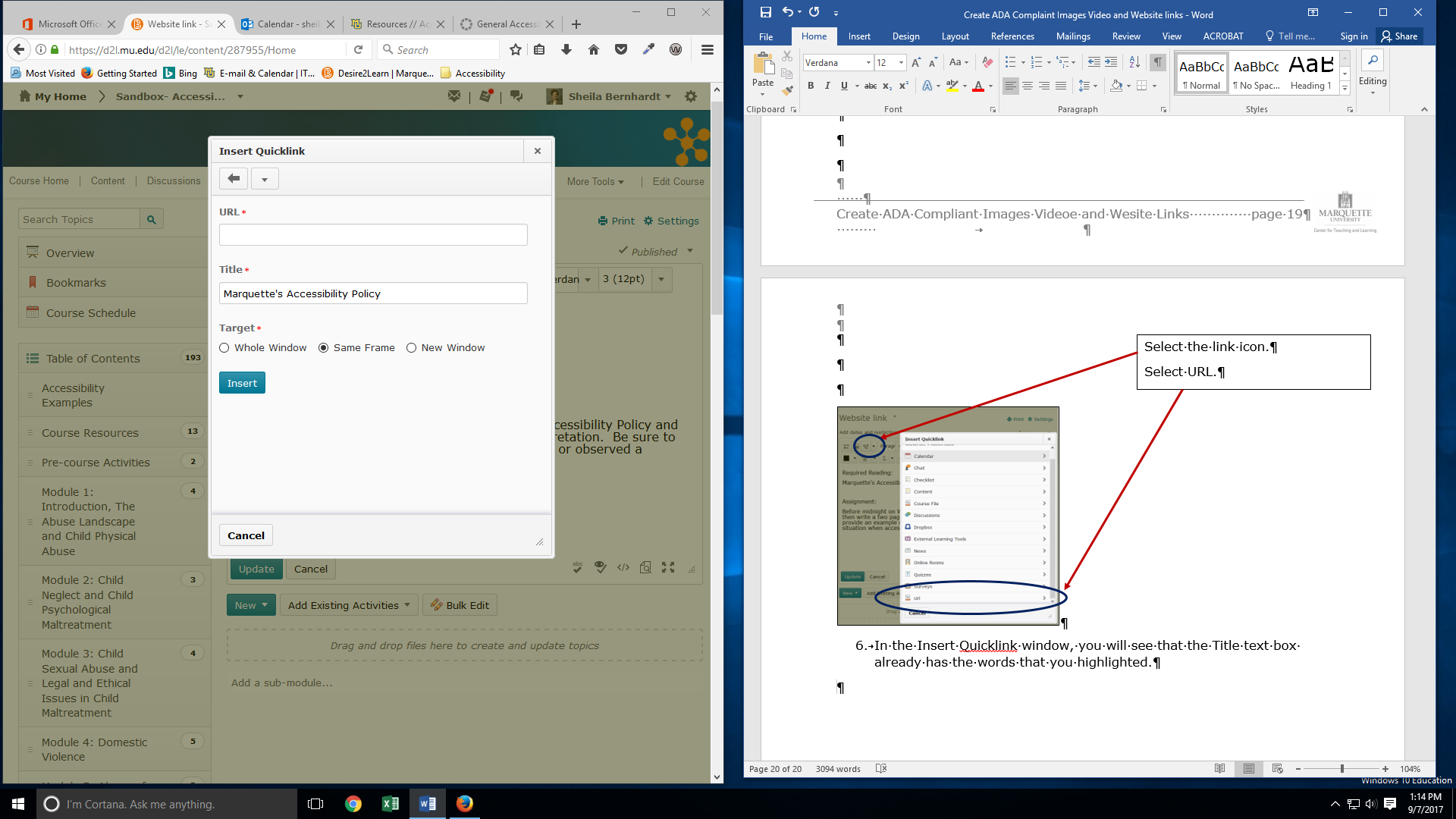 Paste the URL for the website in the URL text box.Check New Window and Insert.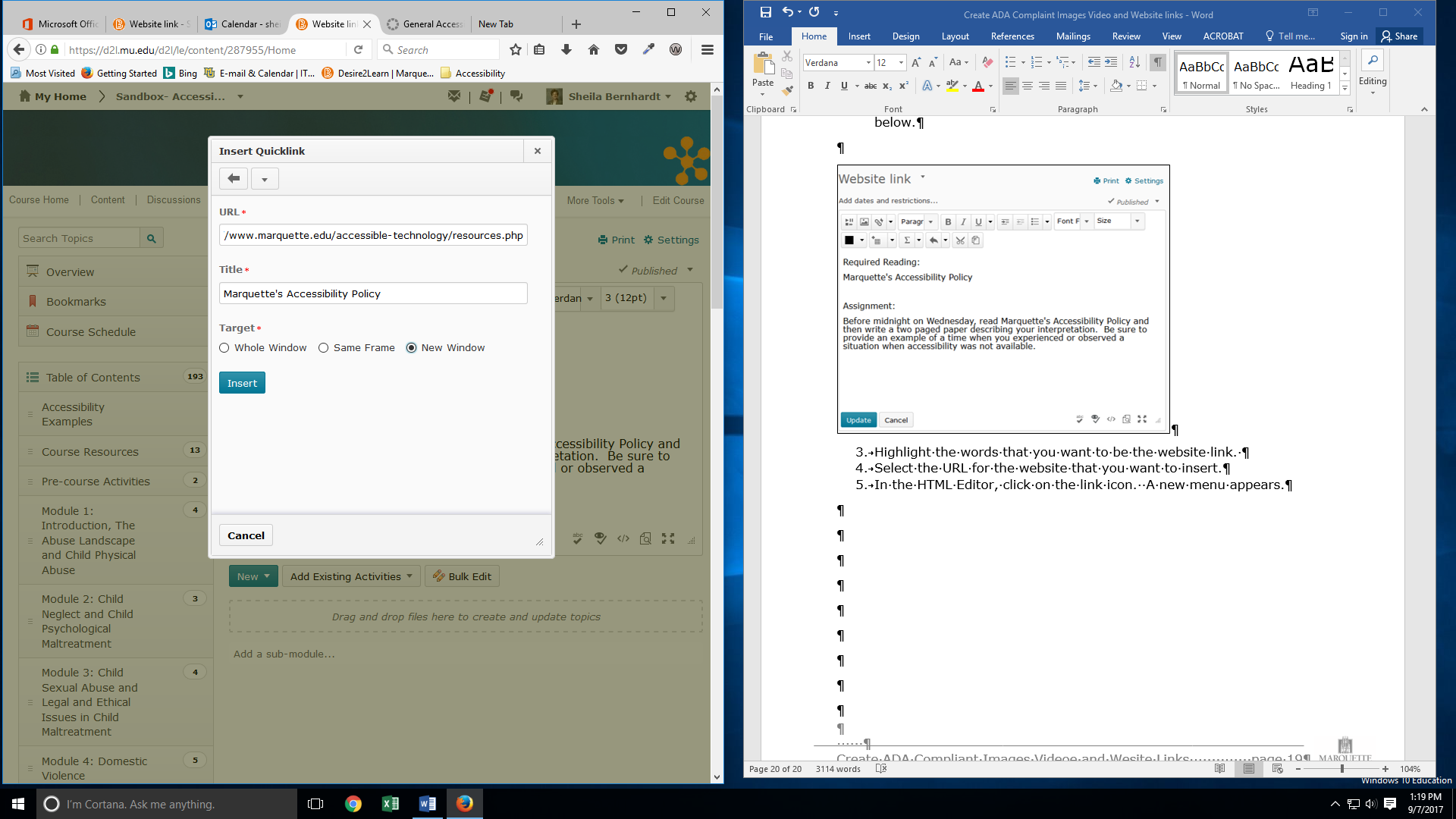 Save your workBe sure to test the new link.